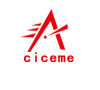 2022第十七届北京国际煤炭采矿技术设备展览会CICEME2022第十七届北京国际煤炭采矿技术设备展览会CICEME2022第十七届北京国际煤炭采矿技术设备展览会CICEME2022第十七届北京国际煤炭采矿技术设备展览会CICEME2022第十七届北京国际煤炭采矿技术设备展览会CICEME2022第十七届北京国际煤炭采矿技术设备展览会CICEME2022第十七届北京国际煤炭采矿技术设备展览会CICEME2022第十七届北京国际煤炭采矿技术设备展览会CICEME2022第十七届北京国际煤炭采矿技术设备展览会CICEME2022第十七届北京国际煤炭采矿技术设备展览会CICEME2022第十七届北京国际煤炭采矿技术设备展览会CICEME2022第十七届北京国际煤炭采矿技术设备展览会CICEME2022第十七届北京国际煤炭采矿技术设备展览会CICEME2022第十七届北京国际煤炭采矿技术设备展览会CICEME2022第十七届北京国际煤炭采矿技术设备展览会CICEME2022第十七届北京国际煤炭采矿技术设备展览会CICEME参展申请表|合同表APPLICATION FORM / AGREEMENT参展申请表|合同表APPLICATION FORM / AGREEMENT参展申请表|合同表APPLICATION FORM / AGREEMENT参展申请表|合同表APPLICATION FORM / AGREEMENT参展申请表|合同表APPLICATION FORM / AGREEMENT参展申请表|合同表APPLICATION FORM / AGREEMENT参展申请表|合同表APPLICATION FORM / AGREEMENT参展申请表|合同表APPLICATION FORM / AGREEMENT参展申请表|合同表APPLICATION FORM / AGREEMENT参展申请表|合同表APPLICATION FORM / AGREEMENT参展申请表|合同表APPLICATION FORM / AGREEMENT参展申请表|合同表APPLICATION FORM / AGREEMENTThe 17th Beijing International Coal Mining Technology and Equipment Exhibition 2022The 17th Beijing International Coal Mining Technology and Equipment Exhibition 2022The 17th Beijing International Coal Mining Technology and Equipment Exhibition 2022The 17th Beijing International Coal Mining Technology and Equipment Exhibition 2022The 17th Beijing International Coal Mining Technology and Equipment Exhibition 2022The 17th Beijing International Coal Mining Technology and Equipment Exhibition 2022The 17th Beijing International Coal Mining Technology and Equipment Exhibition 2022The 17th Beijing International Coal Mining Technology and Equipment Exhibition 2022The 17th Beijing International Coal Mining Technology and Equipment Exhibition 2022The 17th Beijing International Coal Mining Technology and Equipment Exhibition 2022The 17th Beijing International Coal Mining Technology and Equipment Exhibition 2022The 17th Beijing International Coal Mining Technology and Equipment Exhibition 2022The 17th Beijing International Coal Mining Technology and Equipment Exhibition 2022The 17th Beijing International Coal Mining Technology and Equipment Exhibition 2022The 17th Beijing International Coal Mining Technology and Equipment Exhibition 2022The 17th Beijing International Coal Mining Technology and Equipment Exhibition 2022参展申请表|合同表APPLICATION FORM / AGREEMENT参展申请表|合同表APPLICATION FORM / AGREEMENT参展申请表|合同表APPLICATION FORM / AGREEMENT参展申请表|合同表APPLICATION FORM / AGREEMENT参展申请表|合同表APPLICATION FORM / AGREEMENT参展申请表|合同表APPLICATION FORM / AGREEMENT参展申请表|合同表APPLICATION FORM / AGREEMENT参展申请表|合同表APPLICATION FORM / AGREEMENT参展申请表|合同表APPLICATION FORM / AGREEMENT参展申请表|合同表APPLICATION FORM / AGREEMENT参展申请表|合同表APPLICATION FORM / AGREEMENT参展申请表|合同表APPLICATION FORM / AGREEMENT2022年11月2日-4日2022年11月2日-4日2022年11月2日-4日2022年11月2日-4日2022年11月2日-4日2022年11月2日-4日2022年11月2日-4日2022年11月2日-4日2022年11月2日-4日参展申请表|合同表APPLICATION FORM / AGREEMENT参展申请表|合同表APPLICATION FORM / AGREEMENT参展申请表|合同表APPLICATION FORM / AGREEMENT参展申请表|合同表APPLICATION FORM / AGREEMENT参展申请表|合同表APPLICATION FORM / AGREEMENT参展申请表|合同表APPLICATION FORM / AGREEMENT参展申请表|合同表APPLICATION FORM / AGREEMENT参展申请表|合同表APPLICATION FORM / AGREEMENT参展申请表|合同表APPLICATION FORM / AGREEMENT参展申请表|合同表APPLICATION FORM / AGREEMENT参展申请表|合同表APPLICATION FORM / AGREEMENT参展申请表|合同表APPLICATION FORM / AGREEMENT北京亦创国际会展中心北京亦创国际会展中心北京亦创国际会展中心北京亦创国际会展中心北京亦创国际会展中心北京亦创国际会展中心北京亦创国际会展中心北京亦创国际会展中心北京亦创国际会展中心参展申请表|合同表APPLICATION FORM / AGREEMENT参展申请表|合同表APPLICATION FORM / AGREEMENT参展申请表|合同表APPLICATION FORM / AGREEMENT参展申请表|合同表APPLICATION FORM / AGREEMENT参展申请表|合同表APPLICATION FORM / AGREEMENT参展申请表|合同表APPLICATION FORM / AGREEMENT参展申请表|合同表APPLICATION FORM / AGREEMENT参展申请表|合同表APPLICATION FORM / AGREEMENT参展申请表|合同表APPLICATION FORM / AGREEMENT参展申请表|合同表APPLICATION FORM / AGREEMENT参展申请表|合同表APPLICATION FORM / AGREEMENT参展申请表|合同表APPLICATION FORM / AGREEMENT智能开采  高质发展智能开采  高质发展智能开采  高质发展智能开采  高质发展智能开采  高质发展智能开采  高质发展智能开采  高质发展智能开采  高质发展智能开采  高质发展智能开采  高质发展智能开采  高质发展智能开采  高质发展智能开采  高质发展智能开采  高质发展智能开采  高质发展智能开采  高质发展智能开采  高质发展智能开采  高质发展智能开采  高质发展智能开采  高质发展智能开采  高质发展智能开采  高质发展NO.NO.NO.NO.NO.NO.NO.请详细阅读招展书并了解相关参展规则后填写参展申请表，所有注明*为必填项目，参展企业负责人签字并加盖公章后将此表传真至010-68683796，请详细阅读招展书并了解相关参展规则后填写参展申请表，所有注明*为必填项目，参展企业负责人签字并加盖公章后将此表传真至010-68683796，请详细阅读招展书并了解相关参展规则后填写参展申请表，所有注明*为必填项目，参展企业负责人签字并加盖公章后将此表传真至010-68683796，请详细阅读招展书并了解相关参展规则后填写参展申请表，所有注明*为必填项目，参展企业负责人签字并加盖公章后将此表传真至010-68683796，请详细阅读招展书并了解相关参展规则后填写参展申请表，所有注明*为必填项目，参展企业负责人签字并加盖公章后将此表传真至010-68683796，请详细阅读招展书并了解相关参展规则后填写参展申请表，所有注明*为必填项目，参展企业负责人签字并加盖公章后将此表传真至010-68683796，请详细阅读招展书并了解相关参展规则后填写参展申请表，所有注明*为必填项目，参展企业负责人签字并加盖公章后将此表传真至010-68683796，请详细阅读招展书并了解相关参展规则后填写参展申请表，所有注明*为必填项目，参展企业负责人签字并加盖公章后将此表传真至010-68683796，请详细阅读招展书并了解相关参展规则后填写参展申请表，所有注明*为必填项目，参展企业负责人签字并加盖公章后将此表传真至010-68683796，请详细阅读招展书并了解相关参展规则后填写参展申请表，所有注明*为必填项目，参展企业负责人签字并加盖公章后将此表传真至010-68683796，请详细阅读招展书并了解相关参展规则后填写参展申请表，所有注明*为必填项目，参展企业负责人签字并加盖公章后将此表传真至010-68683796，请详细阅读招展书并了解相关参展规则后填写参展申请表，所有注明*为必填项目，参展企业负责人签字并加盖公章后将此表传真至010-68683796，请详细阅读招展书并了解相关参展规则后填写参展申请表，所有注明*为必填项目，参展企业负责人签字并加盖公章后将此表传真至010-68683796，请详细阅读招展书并了解相关参展规则后填写参展申请表，所有注明*为必填项目，参展企业负责人签字并加盖公章后将此表传真至010-68683796，请详细阅读招展书并了解相关参展规则后填写参展申请表，所有注明*为必填项目，参展企业负责人签字并加盖公章后将此表传真至010-68683796，请详细阅读招展书并了解相关参展规则后填写参展申请表，所有注明*为必填项目，参展企业负责人签字并加盖公章后将此表传真至010-68683796，请详细阅读招展书并了解相关参展规则后填写参展申请表，所有注明*为必填项目，参展企业负责人签字并加盖公章后将此表传真至010-68683796，请详细阅读招展书并了解相关参展规则后填写参展申请表，所有注明*为必填项目，参展企业负责人签字并加盖公章后将此表传真至010-68683796，请详细阅读招展书并了解相关参展规则后填写参展申请表，所有注明*为必填项目，参展企业负责人签字并加盖公章后将此表传真至010-68683796，请详细阅读招展书并了解相关参展规则后填写参展申请表，所有注明*为必填项目，参展企业负责人签字并加盖公章后将此表传真至010-68683796，请详细阅读招展书并了解相关参展规则后填写参展申请表，所有注明*为必填项目，参展企业负责人签字并加盖公章后将此表传真至010-68683796，请详细阅读招展书并了解相关参展规则后填写参展申请表，所有注明*为必填项目，参展企业负责人签字并加盖公章后将此表传真至010-68683796，请详细阅读招展书并了解相关参展规则后填写参展申请表，所有注明*为必填项目，参展企业负责人签字并加盖公章后将此表传真至010-68683796，请详细阅读招展书并了解相关参展规则后填写参展申请表，所有注明*为必填项目，参展企业负责人签字并加盖公章后将此表传真至010-68683796，请详细阅读招展书并了解相关参展规则后填写参展申请表，所有注明*为必填项目，参展企业负责人签字并加盖公章后将此表传真至010-68683796，请详细阅读招展书并了解相关参展规则后填写参展申请表，所有注明*为必填项目，参展企业负责人签字并加盖公章后将此表传真至010-68683796，请详细阅读招展书并了解相关参展规则后填写参展申请表，所有注明*为必填项目，参展企业负责人签字并加盖公章后将此表传真至010-68683796，请详细阅读招展书并了解相关参展规则后填写参展申请表，所有注明*为必填项目，参展企业负责人签字并加盖公章后将此表传真至010-68683796，请详细阅读招展书并了解相关参展规则后填写参展申请表，所有注明*为必填项目，参展企业负责人签字并加盖公章后将此表传真至010-68683796，或将此表扫描后发送电子邮件至huamaolian@263.net。组委会将以此规划展位。申请截止日期：2022年09月30日。或将此表扫描后发送电子邮件至huamaolian@263.net。组委会将以此规划展位。申请截止日期：2022年09月30日。或将此表扫描后发送电子邮件至huamaolian@263.net。组委会将以此规划展位。申请截止日期：2022年09月30日。或将此表扫描后发送电子邮件至huamaolian@263.net。组委会将以此规划展位。申请截止日期：2022年09月30日。或将此表扫描后发送电子邮件至huamaolian@263.net。组委会将以此规划展位。申请截止日期：2022年09月30日。或将此表扫描后发送电子邮件至huamaolian@263.net。组委会将以此规划展位。申请截止日期：2022年09月30日。或将此表扫描后发送电子邮件至huamaolian@263.net。组委会将以此规划展位。申请截止日期：2022年09月30日。或将此表扫描后发送电子邮件至huamaolian@263.net。组委会将以此规划展位。申请截止日期：2022年09月30日。或将此表扫描后发送电子邮件至huamaolian@263.net。组委会将以此规划展位。申请截止日期：2022年09月30日。或将此表扫描后发送电子邮件至huamaolian@263.net。组委会将以此规划展位。申请截止日期：2022年09月30日。或将此表扫描后发送电子邮件至huamaolian@263.net。组委会将以此规划展位。申请截止日期：2022年09月30日。或将此表扫描后发送电子邮件至huamaolian@263.net。组委会将以此规划展位。申请截止日期：2022年09月30日。或将此表扫描后发送电子邮件至huamaolian@263.net。组委会将以此规划展位。申请截止日期：2022年09月30日。或将此表扫描后发送电子邮件至huamaolian@263.net。组委会将以此规划展位。申请截止日期：2022年09月30日。或将此表扫描后发送电子邮件至huamaolian@263.net。组委会将以此规划展位。申请截止日期：2022年09月30日。或将此表扫描后发送电子邮件至huamaolian@263.net。组委会将以此规划展位。申请截止日期：2022年09月30日。或将此表扫描后发送电子邮件至huamaolian@263.net。组委会将以此规划展位。申请截止日期：2022年09月30日。或将此表扫描后发送电子邮件至huamaolian@263.net。组委会将以此规划展位。申请截止日期：2022年09月30日。或将此表扫描后发送电子邮件至huamaolian@263.net。组委会将以此规划展位。申请截止日期：2022年09月30日。或将此表扫描后发送电子邮件至huamaolian@263.net。组委会将以此规划展位。申请截止日期：2022年09月30日。或将此表扫描后发送电子邮件至huamaolian@263.net。组委会将以此规划展位。申请截止日期：2022年09月30日。或将此表扫描后发送电子邮件至huamaolian@263.net。组委会将以此规划展位。申请截止日期：2022年09月30日。或将此表扫描后发送电子邮件至huamaolian@263.net。组委会将以此规划展位。申请截止日期：2022年09月30日。或将此表扫描后发送电子邮件至huamaolian@263.net。组委会将以此规划展位。申请截止日期：2022年09月30日。或将此表扫描后发送电子邮件至huamaolian@263.net。组委会将以此规划展位。申请截止日期：2022年09月30日。或将此表扫描后发送电子邮件至huamaolian@263.net。组委会将以此规划展位。申请截止日期：2022年09月30日。或将此表扫描后发送电子邮件至huamaolian@263.net。组委会将以此规划展位。申请截止日期：2022年09月30日。或将此表扫描后发送电子邮件至huamaolian@263.net。组委会将以此规划展位。申请截止日期：2022年09月30日。或将此表扫描后发送电子邮件至huamaolian@263.net。组委会将以此规划展位。申请截止日期：2022年09月30日。公司信息公司信息公司信息公司信息公司信息公司信息公司信息公司信息公司信息公司信息公司信息公司信息公司信息公司信息公司信息公司信息公司信息公司信息公司信息公司信息公司信息公司信息公司信息公司信息公司信息公司信息公司信息公司信息公司信息公司名称（中文）*公司名称（中文）*公司名称（英文）*公司名称（英文）*通信地址*通信地址*邮政编码*邮政编码*联系人*联系人*□先生□女士□先生□女士职务职务职务职务职务电子邮件*电子邮件*手机号码*手机号码*区号*|区号*|电话*电话*电话*电话*电话*传真*传真*企业性质*企业性质*□国内□合资□国内□合资□国内□合资□国内□合资单独/联合参展*单独/联合参展*单独/联合参展*单独/联合参展*单独/联合参展*单独/联合参展*单独/联合参展*□单独□联合□单独□联合□单独□联合□单独□联合□单独□联合公司网站公司网站展位价格展位价格展位价格展位价格展位价格展位价格展位价格展位价格展位价格展品类型及说明*请将贵司参展展品中最主要设备类型进行勾选展品类型及说明*请将贵司参展展品中最主要设备类型进行勾选展品类型及说明*请将贵司参展展品中最主要设备类型进行勾选展品类型及说明*请将贵司参展展品中最主要设备类型进行勾选展品类型及说明*请将贵司参展展品中最主要设备类型进行勾选展品类型及说明*请将贵司参展展品中最主要设备类型进行勾选展品类型及说明*请将贵司参展展品中最主要设备类型进行勾选展品类型及说明*请将贵司参展展品中最主要设备类型进行勾选展品类型及说明*请将贵司参展展品中最主要设备类型进行勾选展品类型及说明*请将贵司参展展品中最主要设备类型进行勾选展品类型及说明*请将贵司参展展品中最主要设备类型进行勾选展品类型及说明*请将贵司参展展品中最主要设备类型进行勾选展品类型及说明*请将贵司参展展品中最主要设备类型进行勾选展品类型及说明*请将贵司参展展品中最主要设备类型进行勾选展品类型及说明*请将贵司参展展品中最主要设备类型进行勾选展品类型及说明*请将贵司参展展品中最主要设备类型进行勾选展品类型及说明*请将贵司参展展品中最主要设备类型进行勾选展品类型及说明*请将贵司参展展品中最主要设备类型进行勾选我公司确定报名参展并申请展位*我公司确定报名参展并申请展位*我公司确定报名参展并申请展位*我公司确定报名参展并申请展位*我公司确定报名参展并申请展位*我公司确定报名参展并申请展位*我公司确定报名参展并申请展位*我公司确定报名参展并申请展位*我公司确定报名参展并申请展位*□井下开采□井下掘进□井下运输□防爆电机机电安全□井下开采□井下掘进□井下运输□防爆电机机电安全□井下开采□井下掘进□井下运输□防爆电机机电安全□井下开采□井下掘进□井下运输□防爆电机机电安全□井下开采□井下掘进□井下运输□防爆电机机电安全□井下开采□井下掘进□井下运输□防爆电机机电安全□井下开采□井下掘进□井下运输□防爆电机机电安全□井下开采□井下掘进□井下运输□防爆电机机电安全□井下开采□井下掘进□井下运输□防爆电机机电安全□井下开采□井下掘进□井下运输□防爆电机机电安全□井下开采□井下掘进□井下运输□防爆电机机电安全□井下开采□井下掘进□井下运输□防爆电机机电安全□井下开采□井下掘进□井下运输□防爆电机机电安全□井下开采□井下掘进□井下运输□防爆电机机电安全□井下开采□井下掘进□井下运输□防爆电机机电安全□井下开采□井下掘进□井下运输□防爆电机机电安全□井下开采□井下掘进□井下运输□防爆电机机电安全□井下开采□井下掘进□井下运输□防爆电机机电安全室内光地价格（元人民币/㎡）室内光地价格（元人民币/㎡）室内光地价格（元人民币/㎡）室内光地价格（元人民币/㎡）室内光地价格（元人民币/㎡）室内光地价格（元人民币/㎡）室内光地价格（元人民币/㎡）室内光地价格（元人民币/㎡）室内光地价格（元人民币/㎡）□煤矿安全及监控□煤矿应急救援设备□露天采矿□煤矿安全及监控□煤矿应急救援设备□露天采矿□煤矿安全及监控□煤矿应急救援设备□露天采矿□煤矿安全及监控□煤矿应急救援设备□露天采矿□煤矿安全及监控□煤矿应急救援设备□露天采矿□煤矿安全及监控□煤矿应急救援设备□露天采矿□煤矿安全及监控□煤矿应急救援设备□露天采矿□煤矿安全及监控□煤矿应急救援设备□露天采矿□煤矿安全及监控□煤矿应急救援设备□露天采矿□煤矿安全及监控□煤矿应急救援设备□露天采矿□煤矿安全及监控□煤矿应急救援设备□露天采矿□煤矿安全及监控□煤矿应急救援设备□露天采矿□煤矿安全及监控□煤矿应急救援设备□露天采矿□煤矿安全及监控□煤矿应急救援设备□露天采矿□煤矿安全及监控□煤矿应急救援设备□露天采矿□煤矿安全及监控□煤矿应急救援设备□露天采矿□煤矿安全及监控□煤矿应急救援设备□露天采矿□煤矿安全及监控□煤矿应急救援设备□露天采矿面积范围㎡国内企业国内企业国内企业合（外）资企业合（外）资企业合（外）资企业展位尺寸(长×宽)展位尺寸(长×宽)□加工利用及煤化工□备件贸易□室外展区□加工利用及煤化工□备件贸易□室外展区□加工利用及煤化工□备件贸易□室外展区□加工利用及煤化工□备件贸易□室外展区□加工利用及煤化工□备件贸易□室外展区□加工利用及煤化工□备件贸易□室外展区□加工利用及煤化工□备件贸易□室外展区□加工利用及煤化工□备件贸易□室外展区□加工利用及煤化工□备件贸易□室外展区□加工利用及煤化工□备件贸易□室外展区□加工利用及煤化工□备件贸易□室外展区□加工利用及煤化工□备件贸易□室外展区□加工利用及煤化工□备件贸易□室外展区□加工利用及煤化工□备件贸易□室外展区□加工利用及煤化工□备件贸易□室外展区□加工利用及煤化工□备件贸易□室外展区□加工利用及煤化工□备件贸易□室外展区□加工利用及煤化工□备件贸易□室外展区36-72170017001700400040004000其他类型说明其他类型说明其他类型说明其他类型说明73-199153015301530360036003600超重展品描述
单件重量超30T超重展品描述
单件重量超30T超重展品描述
单件重量超30T超重展品描述
单件重量超30T200-399136013601360320032003200超重展品描述
单件重量超30T超重展品描述
单件重量超30T超重展品描述
单件重量超30T超重展品描述
单件重量超30T≥400119011901190270027002700主要描述展品名称、长、宽、高、重量、及是否组装等参数。主要描述展品名称、长、宽、高、重量、及是否组装等参数。主要描述展品名称、长、宽、高、重量、及是否组装等参数。主要描述展品名称、长、宽、高、重量、及是否组装等参数。主要描述展品名称、长、宽、高、重量、及是否组装等参数。主要描述展品名称、长、宽、高、重量、及是否组装等参数。主要描述展品名称、长、宽、高、重量、及是否组装等参数。主要描述展品名称、长、宽、高、重量、及是否组装等参数。主要描述展品名称、长、宽、高、重量、及是否组装等参数。主要描述展品名称、长、宽、高、重量、及是否组装等参数。主要描述展品名称、长、宽、高、重量、及是否组装等参数。主要描述展品名称、长、宽、高、重量、及是否组装等参数。主要描述展品名称、长、宽、高、重量、及是否组装等参数。主要描述展品名称、长、宽、高、重量、及是否组装等参数。主要描述展品名称、长、宽、高、重量、及是否组装等参数。主要描述展品名称、长、宽、高、重量、及是否组装等参数。主要描述展品名称、长、宽、高、重量、及是否组装等参数。主要描述展品名称、长、宽、高、重量、及是否组装等参数。标准展位价格（元人民币/㎡）标准展位价格（元人民币/㎡）标准展位价格（元人民币/㎡）标准展位价格（元人民币/㎡）标准展位价格（元人民币/㎡）标准展位价格（元人民币/㎡）标准展位价格（元人民币/㎡）标准展位价格（元人民币/㎡）标准展位价格（元人民币/㎡）参展提示参展提示参展提示参展提示参展提示参展提示参展提示参展提示参展提示参展提示参展提示参展提示参展提示参展提示参展提示参展提示参展提示参展提示展位类型国内企业国内企业国内企业合（外）资企业合（外）资企业合（外）资企业展位尺寸(长×宽)展位尺寸(长×宽)1、参展商申请展位后请在3个工作日内将展位费用电汇到大会的指定账号。1、参展商申请展位后请在3个工作日内将展位费用电汇到大会的指定账号。1、参展商申请展位后请在3个工作日内将展位费用电汇到大会的指定账号。1、参展商申请展位后请在3个工作日内将展位费用电汇到大会的指定账号。1、参展商申请展位后请在3个工作日内将展位费用电汇到大会的指定账号。1、参展商申请展位后请在3个工作日内将展位费用电汇到大会的指定账号。1、参展商申请展位后请在3个工作日内将展位费用电汇到大会的指定账号。1、参展商申请展位后请在3个工作日内将展位费用电汇到大会的指定账号。1、参展商申请展位后请在3个工作日内将展位费用电汇到大会的指定账号。1、参展商申请展位后请在3个工作日内将展位费用电汇到大会的指定账号。1、参展商申请展位后请在3个工作日内将展位费用电汇到大会的指定账号。1、参展商申请展位后请在3个工作日内将展位费用电汇到大会的指定账号。1、参展商申请展位后请在3个工作日内将展位费用电汇到大会的指定账号。1、参展商申请展位后请在3个工作日内将展位费用电汇到大会的指定账号。1、参展商申请展位后请在3个工作日内将展位费用电汇到大会的指定账号。1、参展商申请展位后请在3个工作日内将展位费用电汇到大会的指定账号。1、参展商申请展位后请在3个工作日内将展位费用电汇到大会的指定账号。9㎡精装修展位2380023800238004000040000400003m×3m=9㎡3m×3m=9㎡2、如参展商中途退展，所付款项概不退还，展会召开参展单位不得以其他任何理由提出异议。3.如因不可抗力因素或不以组织方主观意志为转移的因素及其它原因等延期举办此次展览会，则组织方有权要求参展方继续参展，且不承担退还参展方已付费用的责任。4.参展产品和宣传资料不侵犯他人知识产权，如发生侵权纠纷，自行承担全部法律责任。5、保证大会整体形象，组委会保留调整部分参展商展位的最终权力。2、如参展商中途退展，所付款项概不退还，展会召开参展单位不得以其他任何理由提出异议。3.如因不可抗力因素或不以组织方主观意志为转移的因素及其它原因等延期举办此次展览会，则组织方有权要求参展方继续参展，且不承担退还参展方已付费用的责任。4.参展产品和宣传资料不侵犯他人知识产权，如发生侵权纠纷，自行承担全部法律责任。5、保证大会整体形象，组委会保留调整部分参展商展位的最终权力。2、如参展商中途退展，所付款项概不退还，展会召开参展单位不得以其他任何理由提出异议。3.如因不可抗力因素或不以组织方主观意志为转移的因素及其它原因等延期举办此次展览会，则组织方有权要求参展方继续参展，且不承担退还参展方已付费用的责任。4.参展产品和宣传资料不侵犯他人知识产权，如发生侵权纠纷，自行承担全部法律责任。5、保证大会整体形象，组委会保留调整部分参展商展位的最终权力。2、如参展商中途退展，所付款项概不退还，展会召开参展单位不得以其他任何理由提出异议。3.如因不可抗力因素或不以组织方主观意志为转移的因素及其它原因等延期举办此次展览会，则组织方有权要求参展方继续参展，且不承担退还参展方已付费用的责任。4.参展产品和宣传资料不侵犯他人知识产权，如发生侵权纠纷，自行承担全部法律责任。5、保证大会整体形象，组委会保留调整部分参展商展位的最终权力。2、如参展商中途退展，所付款项概不退还，展会召开参展单位不得以其他任何理由提出异议。3.如因不可抗力因素或不以组织方主观意志为转移的因素及其它原因等延期举办此次展览会，则组织方有权要求参展方继续参展，且不承担退还参展方已付费用的责任。4.参展产品和宣传资料不侵犯他人知识产权，如发生侵权纠纷，自行承担全部法律责任。5、保证大会整体形象，组委会保留调整部分参展商展位的最终权力。2、如参展商中途退展，所付款项概不退还，展会召开参展单位不得以其他任何理由提出异议。3.如因不可抗力因素或不以组织方主观意志为转移的因素及其它原因等延期举办此次展览会，则组织方有权要求参展方继续参展，且不承担退还参展方已付费用的责任。4.参展产品和宣传资料不侵犯他人知识产权，如发生侵权纠纷，自行承担全部法律责任。5、保证大会整体形象，组委会保留调整部分参展商展位的最终权力。2、如参展商中途退展，所付款项概不退还，展会召开参展单位不得以其他任何理由提出异议。3.如因不可抗力因素或不以组织方主观意志为转移的因素及其它原因等延期举办此次展览会，则组织方有权要求参展方继续参展，且不承担退还参展方已付费用的责任。4.参展产品和宣传资料不侵犯他人知识产权，如发生侵权纠纷，自行承担全部法律责任。5、保证大会整体形象，组委会保留调整部分参展商展位的最终权力。2、如参展商中途退展，所付款项概不退还，展会召开参展单位不得以其他任何理由提出异议。3.如因不可抗力因素或不以组织方主观意志为转移的因素及其它原因等延期举办此次展览会，则组织方有权要求参展方继续参展，且不承担退还参展方已付费用的责任。4.参展产品和宣传资料不侵犯他人知识产权，如发生侵权纠纷，自行承担全部法律责任。5、保证大会整体形象，组委会保留调整部分参展商展位的最终权力。2、如参展商中途退展，所付款项概不退还，展会召开参展单位不得以其他任何理由提出异议。3.如因不可抗力因素或不以组织方主观意志为转移的因素及其它原因等延期举办此次展览会，则组织方有权要求参展方继续参展，且不承担退还参展方已付费用的责任。4.参展产品和宣传资料不侵犯他人知识产权，如发生侵权纠纷，自行承担全部法律责任。5、保证大会整体形象，组委会保留调整部分参展商展位的最终权力。2、如参展商中途退展，所付款项概不退还，展会召开参展单位不得以其他任何理由提出异议。3.如因不可抗力因素或不以组织方主观意志为转移的因素及其它原因等延期举办此次展览会，则组织方有权要求参展方继续参展，且不承担退还参展方已付费用的责任。4.参展产品和宣传资料不侵犯他人知识产权，如发生侵权纠纷，自行承担全部法律责任。5、保证大会整体形象，组委会保留调整部分参展商展位的最终权力。2、如参展商中途退展，所付款项概不退还，展会召开参展单位不得以其他任何理由提出异议。3.如因不可抗力因素或不以组织方主观意志为转移的因素及其它原因等延期举办此次展览会，则组织方有权要求参展方继续参展，且不承担退还参展方已付费用的责任。4.参展产品和宣传资料不侵犯他人知识产权，如发生侵权纠纷，自行承担全部法律责任。5、保证大会整体形象，组委会保留调整部分参展商展位的最终权力。2、如参展商中途退展，所付款项概不退还，展会召开参展单位不得以其他任何理由提出异议。3.如因不可抗力因素或不以组织方主观意志为转移的因素及其它原因等延期举办此次展览会，则组织方有权要求参展方继续参展，且不承担退还参展方已付费用的责任。4.参展产品和宣传资料不侵犯他人知识产权，如发生侵权纠纷，自行承担全部法律责任。5、保证大会整体形象，组委会保留调整部分参展商展位的最终权力。2、如参展商中途退展，所付款项概不退还，展会召开参展单位不得以其他任何理由提出异议。3.如因不可抗力因素或不以组织方主观意志为转移的因素及其它原因等延期举办此次展览会，则组织方有权要求参展方继续参展，且不承担退还参展方已付费用的责任。4.参展产品和宣传资料不侵犯他人知识产权，如发生侵权纠纷，自行承担全部法律责任。5、保证大会整体形象，组委会保留调整部分参展商展位的最终权力。2、如参展商中途退展，所付款项概不退还，展会召开参展单位不得以其他任何理由提出异议。3.如因不可抗力因素或不以组织方主观意志为转移的因素及其它原因等延期举办此次展览会，则组织方有权要求参展方继续参展，且不承担退还参展方已付费用的责任。4.参展产品和宣传资料不侵犯他人知识产权，如发生侵权纠纷，自行承担全部法律责任。5、保证大会整体形象，组委会保留调整部分参展商展位的最终权力。2、如参展商中途退展，所付款项概不退还，展会召开参展单位不得以其他任何理由提出异议。3.如因不可抗力因素或不以组织方主观意志为转移的因素及其它原因等延期举办此次展览会，则组织方有权要求参展方继续参展，且不承担退还参展方已付费用的责任。4.参展产品和宣传资料不侵犯他人知识产权，如发生侵权纠纷，自行承担全部法律责任。5、保证大会整体形象，组委会保留调整部分参展商展位的最终权力。2、如参展商中途退展，所付款项概不退还，展会召开参展单位不得以其他任何理由提出异议。3.如因不可抗力因素或不以组织方主观意志为转移的因素及其它原因等延期举办此次展览会，则组织方有权要求参展方继续参展，且不承担退还参展方已付费用的责任。4.参展产品和宣传资料不侵犯他人知识产权，如发生侵权纠纷，自行承担全部法律责任。5、保证大会整体形象，组委会保留调整部分参展商展位的最终权力。2、如参展商中途退展，所付款项概不退还，展会召开参展单位不得以其他任何理由提出异议。3.如因不可抗力因素或不以组织方主观意志为转移的因素及其它原因等延期举办此次展览会，则组织方有权要求参展方继续参展，且不承担退还参展方已付费用的责任。4.参展产品和宣传资料不侵犯他人知识产权，如发生侵权纠纷，自行承担全部法律责任。5、保证大会整体形象，组委会保留调整部分参展商展位的最终权力。9㎡标准展位1680016800168004000040000400003m×3m=9㎡3m×3m=9㎡2、如参展商中途退展，所付款项概不退还，展会召开参展单位不得以其他任何理由提出异议。3.如因不可抗力因素或不以组织方主观意志为转移的因素及其它原因等延期举办此次展览会，则组织方有权要求参展方继续参展，且不承担退还参展方已付费用的责任。4.参展产品和宣传资料不侵犯他人知识产权，如发生侵权纠纷，自行承担全部法律责任。5、保证大会整体形象，组委会保留调整部分参展商展位的最终权力。2、如参展商中途退展，所付款项概不退还，展会召开参展单位不得以其他任何理由提出异议。3.如因不可抗力因素或不以组织方主观意志为转移的因素及其它原因等延期举办此次展览会，则组织方有权要求参展方继续参展，且不承担退还参展方已付费用的责任。4.参展产品和宣传资料不侵犯他人知识产权，如发生侵权纠纷，自行承担全部法律责任。5、保证大会整体形象，组委会保留调整部分参展商展位的最终权力。2、如参展商中途退展，所付款项概不退还，展会召开参展单位不得以其他任何理由提出异议。3.如因不可抗力因素或不以组织方主观意志为转移的因素及其它原因等延期举办此次展览会，则组织方有权要求参展方继续参展，且不承担退还参展方已付费用的责任。4.参展产品和宣传资料不侵犯他人知识产权，如发生侵权纠纷，自行承担全部法律责任。5、保证大会整体形象，组委会保留调整部分参展商展位的最终权力。2、如参展商中途退展，所付款项概不退还，展会召开参展单位不得以其他任何理由提出异议。3.如因不可抗力因素或不以组织方主观意志为转移的因素及其它原因等延期举办此次展览会，则组织方有权要求参展方继续参展，且不承担退还参展方已付费用的责任。4.参展产品和宣传资料不侵犯他人知识产权，如发生侵权纠纷，自行承担全部法律责任。5、保证大会整体形象，组委会保留调整部分参展商展位的最终权力。2、如参展商中途退展，所付款项概不退还，展会召开参展单位不得以其他任何理由提出异议。3.如因不可抗力因素或不以组织方主观意志为转移的因素及其它原因等延期举办此次展览会，则组织方有权要求参展方继续参展，且不承担退还参展方已付费用的责任。4.参展产品和宣传资料不侵犯他人知识产权，如发生侵权纠纷，自行承担全部法律责任。5、保证大会整体形象，组委会保留调整部分参展商展位的最终权力。2、如参展商中途退展，所付款项概不退还，展会召开参展单位不得以其他任何理由提出异议。3.如因不可抗力因素或不以组织方主观意志为转移的因素及其它原因等延期举办此次展览会，则组织方有权要求参展方继续参展，且不承担退还参展方已付费用的责任。4.参展产品和宣传资料不侵犯他人知识产权，如发生侵权纠纷，自行承担全部法律责任。5、保证大会整体形象，组委会保留调整部分参展商展位的最终权力。2、如参展商中途退展，所付款项概不退还，展会召开参展单位不得以其他任何理由提出异议。3.如因不可抗力因素或不以组织方主观意志为转移的因素及其它原因等延期举办此次展览会，则组织方有权要求参展方继续参展，且不承担退还参展方已付费用的责任。4.参展产品和宣传资料不侵犯他人知识产权，如发生侵权纠纷，自行承担全部法律责任。5、保证大会整体形象，组委会保留调整部分参展商展位的最终权力。2、如参展商中途退展，所付款项概不退还，展会召开参展单位不得以其他任何理由提出异议。3.如因不可抗力因素或不以组织方主观意志为转移的因素及其它原因等延期举办此次展览会，则组织方有权要求参展方继续参展，且不承担退还参展方已付费用的责任。4.参展产品和宣传资料不侵犯他人知识产权，如发生侵权纠纷，自行承担全部法律责任。5、保证大会整体形象，组委会保留调整部分参展商展位的最终权力。2、如参展商中途退展，所付款项概不退还，展会召开参展单位不得以其他任何理由提出异议。3.如因不可抗力因素或不以组织方主观意志为转移的因素及其它原因等延期举办此次展览会，则组织方有权要求参展方继续参展，且不承担退还参展方已付费用的责任。4.参展产品和宣传资料不侵犯他人知识产权，如发生侵权纠纷，自行承担全部法律责任。5、保证大会整体形象，组委会保留调整部分参展商展位的最终权力。2、如参展商中途退展，所付款项概不退还，展会召开参展单位不得以其他任何理由提出异议。3.如因不可抗力因素或不以组织方主观意志为转移的因素及其它原因等延期举办此次展览会，则组织方有权要求参展方继续参展，且不承担退还参展方已付费用的责任。4.参展产品和宣传资料不侵犯他人知识产权，如发生侵权纠纷，自行承担全部法律责任。5、保证大会整体形象，组委会保留调整部分参展商展位的最终权力。2、如参展商中途退展，所付款项概不退还，展会召开参展单位不得以其他任何理由提出异议。3.如因不可抗力因素或不以组织方主观意志为转移的因素及其它原因等延期举办此次展览会，则组织方有权要求参展方继续参展，且不承担退还参展方已付费用的责任。4.参展产品和宣传资料不侵犯他人知识产权，如发生侵权纠纷，自行承担全部法律责任。5、保证大会整体形象，组委会保留调整部分参展商展位的最终权力。2、如参展商中途退展，所付款项概不退还，展会召开参展单位不得以其他任何理由提出异议。3.如因不可抗力因素或不以组织方主观意志为转移的因素及其它原因等延期举办此次展览会，则组织方有权要求参展方继续参展，且不承担退还参展方已付费用的责任。4.参展产品和宣传资料不侵犯他人知识产权，如发生侵权纠纷，自行承担全部法律责任。5、保证大会整体形象，组委会保留调整部分参展商展位的最终权力。2、如参展商中途退展，所付款项概不退还，展会召开参展单位不得以其他任何理由提出异议。3.如因不可抗力因素或不以组织方主观意志为转移的因素及其它原因等延期举办此次展览会，则组织方有权要求参展方继续参展，且不承担退还参展方已付费用的责任。4.参展产品和宣传资料不侵犯他人知识产权，如发生侵权纠纷，自行承担全部法律责任。5、保证大会整体形象，组委会保留调整部分参展商展位的最终权力。2、如参展商中途退展，所付款项概不退还，展会召开参展单位不得以其他任何理由提出异议。3.如因不可抗力因素或不以组织方主观意志为转移的因素及其它原因等延期举办此次展览会，则组织方有权要求参展方继续参展，且不承担退还参展方已付费用的责任。4.参展产品和宣传资料不侵犯他人知识产权，如发生侵权纠纷，自行承担全部法律责任。5、保证大会整体形象，组委会保留调整部分参展商展位的最终权力。2、如参展商中途退展，所付款项概不退还，展会召开参展单位不得以其他任何理由提出异议。3.如因不可抗力因素或不以组织方主观意志为转移的因素及其它原因等延期举办此次展览会，则组织方有权要求参展方继续参展，且不承担退还参展方已付费用的责任。4.参展产品和宣传资料不侵犯他人知识产权，如发生侵权纠纷，自行承担全部法律责任。5、保证大会整体形象，组委会保留调整部分参展商展位的最终权力。2、如参展商中途退展，所付款项概不退还，展会召开参展单位不得以其他任何理由提出异议。3.如因不可抗力因素或不以组织方主观意志为转移的因素及其它原因等延期举办此次展览会，则组织方有权要求参展方继续参展，且不承担退还参展方已付费用的责任。4.参展产品和宣传资料不侵犯他人知识产权，如发生侵权纠纷，自行承担全部法律责任。5、保证大会整体形象，组委会保留调整部分参展商展位的最终权力。2、如参展商中途退展，所付款项概不退还，展会召开参展单位不得以其他任何理由提出异议。3.如因不可抗力因素或不以组织方主观意志为转移的因素及其它原因等延期举办此次展览会，则组织方有权要求参展方继续参展，且不承担退还参展方已付费用的责任。4.参展产品和宣传资料不侵犯他人知识产权，如发生侵权纠纷，自行承担全部法律责任。5、保证大会整体形象，组委会保留调整部分参展商展位的最终权力。注：双开口展位加收20%注：双开口展位加收20%注：双开口展位加收20%注：双开口展位加收20%注：双开口展位加收20%2、如参展商中途退展，所付款项概不退还，展会召开参展单位不得以其他任何理由提出异议。3.如因不可抗力因素或不以组织方主观意志为转移的因素及其它原因等延期举办此次展览会，则组织方有权要求参展方继续参展，且不承担退还参展方已付费用的责任。4.参展产品和宣传资料不侵犯他人知识产权，如发生侵权纠纷，自行承担全部法律责任。5、保证大会整体形象，组委会保留调整部分参展商展位的最终权力。2、如参展商中途退展，所付款项概不退还，展会召开参展单位不得以其他任何理由提出异议。3.如因不可抗力因素或不以组织方主观意志为转移的因素及其它原因等延期举办此次展览会，则组织方有权要求参展方继续参展，且不承担退还参展方已付费用的责任。4.参展产品和宣传资料不侵犯他人知识产权，如发生侵权纠纷，自行承担全部法律责任。5、保证大会整体形象，组委会保留调整部分参展商展位的最终权力。2、如参展商中途退展，所付款项概不退还，展会召开参展单位不得以其他任何理由提出异议。3.如因不可抗力因素或不以组织方主观意志为转移的因素及其它原因等延期举办此次展览会，则组织方有权要求参展方继续参展，且不承担退还参展方已付费用的责任。4.参展产品和宣传资料不侵犯他人知识产权，如发生侵权纠纷，自行承担全部法律责任。5、保证大会整体形象，组委会保留调整部分参展商展位的最终权力。2、如参展商中途退展，所付款项概不退还，展会召开参展单位不得以其他任何理由提出异议。3.如因不可抗力因素或不以组织方主观意志为转移的因素及其它原因等延期举办此次展览会，则组织方有权要求参展方继续参展，且不承担退还参展方已付费用的责任。4.参展产品和宣传资料不侵犯他人知识产权，如发生侵权纠纷，自行承担全部法律责任。5、保证大会整体形象，组委会保留调整部分参展商展位的最终权力。2、如参展商中途退展，所付款项概不退还，展会召开参展单位不得以其他任何理由提出异议。3.如因不可抗力因素或不以组织方主观意志为转移的因素及其它原因等延期举办此次展览会，则组织方有权要求参展方继续参展，且不承担退还参展方已付费用的责任。4.参展产品和宣传资料不侵犯他人知识产权，如发生侵权纠纷，自行承担全部法律责任。5、保证大会整体形象，组委会保留调整部分参展商展位的最终权力。2、如参展商中途退展，所付款项概不退还，展会召开参展单位不得以其他任何理由提出异议。3.如因不可抗力因素或不以组织方主观意志为转移的因素及其它原因等延期举办此次展览会，则组织方有权要求参展方继续参展，且不承担退还参展方已付费用的责任。4.参展产品和宣传资料不侵犯他人知识产权，如发生侵权纠纷，自行承担全部法律责任。5、保证大会整体形象，组委会保留调整部分参展商展位的最终权力。2、如参展商中途退展，所付款项概不退还，展会召开参展单位不得以其他任何理由提出异议。3.如因不可抗力因素或不以组织方主观意志为转移的因素及其它原因等延期举办此次展览会，则组织方有权要求参展方继续参展，且不承担退还参展方已付费用的责任。4.参展产品和宣传资料不侵犯他人知识产权，如发生侵权纠纷，自行承担全部法律责任。5、保证大会整体形象，组委会保留调整部分参展商展位的最终权力。2、如参展商中途退展，所付款项概不退还，展会召开参展单位不得以其他任何理由提出异议。3.如因不可抗力因素或不以组织方主观意志为转移的因素及其它原因等延期举办此次展览会，则组织方有权要求参展方继续参展，且不承担退还参展方已付费用的责任。4.参展产品和宣传资料不侵犯他人知识产权，如发生侵权纠纷，自行承担全部法律责任。5、保证大会整体形象，组委会保留调整部分参展商展位的最终权力。2、如参展商中途退展，所付款项概不退还，展会召开参展单位不得以其他任何理由提出异议。3.如因不可抗力因素或不以组织方主观意志为转移的因素及其它原因等延期举办此次展览会，则组织方有权要求参展方继续参展，且不承担退还参展方已付费用的责任。4.参展产品和宣传资料不侵犯他人知识产权，如发生侵权纠纷，自行承担全部法律责任。5、保证大会整体形象，组委会保留调整部分参展商展位的最终权力。2、如参展商中途退展，所付款项概不退还，展会召开参展单位不得以其他任何理由提出异议。3.如因不可抗力因素或不以组织方主观意志为转移的因素及其它原因等延期举办此次展览会，则组织方有权要求参展方继续参展，且不承担退还参展方已付费用的责任。4.参展产品和宣传资料不侵犯他人知识产权，如发生侵权纠纷，自行承担全部法律责任。5、保证大会整体形象，组委会保留调整部分参展商展位的最终权力。2、如参展商中途退展，所付款项概不退还，展会召开参展单位不得以其他任何理由提出异议。3.如因不可抗力因素或不以组织方主观意志为转移的因素及其它原因等延期举办此次展览会，则组织方有权要求参展方继续参展，且不承担退还参展方已付费用的责任。4.参展产品和宣传资料不侵犯他人知识产权，如发生侵权纠纷，自行承担全部法律责任。5、保证大会整体形象，组委会保留调整部分参展商展位的最终权力。2、如参展商中途退展，所付款项概不退还，展会召开参展单位不得以其他任何理由提出异议。3.如因不可抗力因素或不以组织方主观意志为转移的因素及其它原因等延期举办此次展览会，则组织方有权要求参展方继续参展，且不承担退还参展方已付费用的责任。4.参展产品和宣传资料不侵犯他人知识产权，如发生侵权纠纷，自行承担全部法律责任。5、保证大会整体形象，组委会保留调整部分参展商展位的最终权力。2、如参展商中途退展，所付款项概不退还，展会召开参展单位不得以其他任何理由提出异议。3.如因不可抗力因素或不以组织方主观意志为转移的因素及其它原因等延期举办此次展览会，则组织方有权要求参展方继续参展，且不承担退还参展方已付费用的责任。4.参展产品和宣传资料不侵犯他人知识产权，如发生侵权纠纷，自行承担全部法律责任。5、保证大会整体形象，组委会保留调整部分参展商展位的最终权力。2、如参展商中途退展，所付款项概不退还，展会召开参展单位不得以其他任何理由提出异议。3.如因不可抗力因素或不以组织方主观意志为转移的因素及其它原因等延期举办此次展览会，则组织方有权要求参展方继续参展，且不承担退还参展方已付费用的责任。4.参展产品和宣传资料不侵犯他人知识产权，如发生侵权纠纷，自行承担全部法律责任。5、保证大会整体形象，组委会保留调整部分参展商展位的最终权力。2、如参展商中途退展，所付款项概不退还，展会召开参展单位不得以其他任何理由提出异议。3.如因不可抗力因素或不以组织方主观意志为转移的因素及其它原因等延期举办此次展览会，则组织方有权要求参展方继续参展，且不承担退还参展方已付费用的责任。4.参展产品和宣传资料不侵犯他人知识产权，如发生侵权纠纷，自行承担全部法律责任。5、保证大会整体形象，组委会保留调整部分参展商展位的最终权力。2、如参展商中途退展，所付款项概不退还，展会召开参展单位不得以其他任何理由提出异议。3.如因不可抗力因素或不以组织方主观意志为转移的因素及其它原因等延期举办此次展览会，则组织方有权要求参展方继续参展，且不承担退还参展方已付费用的责任。4.参展产品和宣传资料不侵犯他人知识产权，如发生侵权纠纷，自行承担全部法律责任。5、保证大会整体形象，组委会保留调整部分参展商展位的最终权力。2、如参展商中途退展，所付款项概不退还，展会召开参展单位不得以其他任何理由提出异议。3.如因不可抗力因素或不以组织方主观意志为转移的因素及其它原因等延期举办此次展览会，则组织方有权要求参展方继续参展，且不承担退还参展方已付费用的责任。4.参展产品和宣传资料不侵犯他人知识产权，如发生侵权纠纷，自行承担全部法律责任。5、保证大会整体形象，组委会保留调整部分参展商展位的最终权力。2、如参展商中途退展，所付款项概不退还，展会召开参展单位不得以其他任何理由提出异议。3.如因不可抗力因素或不以组织方主观意志为转移的因素及其它原因等延期举办此次展览会，则组织方有权要求参展方继续参展，且不承担退还参展方已付费用的责任。4.参展产品和宣传资料不侵犯他人知识产权，如发生侵权纠纷，自行承担全部法律责任。5、保证大会整体形象，组委会保留调整部分参展商展位的最终权力。2、如参展商中途退展，所付款项概不退还，展会召开参展单位不得以其他任何理由提出异议。3.如因不可抗力因素或不以组织方主观意志为转移的因素及其它原因等延期举办此次展览会，则组织方有权要求参展方继续参展，且不承担退还参展方已付费用的责任。4.参展产品和宣传资料不侵犯他人知识产权，如发生侵权纠纷，自行承担全部法律责任。5、保证大会整体形象，组委会保留调整部分参展商展位的最终权力。2、如参展商中途退展，所付款项概不退还，展会召开参展单位不得以其他任何理由提出异议。3.如因不可抗力因素或不以组织方主观意志为转移的因素及其它原因等延期举办此次展览会，则组织方有权要求参展方继续参展，且不承担退还参展方已付费用的责任。4.参展产品和宣传资料不侵犯他人知识产权，如发生侵权纠纷，自行承担全部法律责任。5、保证大会整体形象，组委会保留调整部分参展商展位的最终权力。2、如参展商中途退展，所付款项概不退还，展会召开参展单位不得以其他任何理由提出异议。3.如因不可抗力因素或不以组织方主观意志为转移的因素及其它原因等延期举办此次展览会，则组织方有权要求参展方继续参展，且不承担退还参展方已付费用的责任。4.参展产品和宣传资料不侵犯他人知识产权，如发生侵权纠纷，自行承担全部法律责任。5、保证大会整体形象，组委会保留调整部分参展商展位的最终权力。2、如参展商中途退展，所付款项概不退还，展会召开参展单位不得以其他任何理由提出异议。3.如因不可抗力因素或不以组织方主观意志为转移的因素及其它原因等延期举办此次展览会，则组织方有权要求参展方继续参展，且不承担退还参展方已付费用的责任。4.参展产品和宣传资料不侵犯他人知识产权，如发生侵权纠纷，自行承担全部法律责任。5、保证大会整体形象，组委会保留调整部分参展商展位的最终权力。2、如参展商中途退展，所付款项概不退还，展会召开参展单位不得以其他任何理由提出异议。3.如因不可抗力因素或不以组织方主观意志为转移的因素及其它原因等延期举办此次展览会，则组织方有权要求参展方继续参展，且不承担退还参展方已付费用的责任。4.参展产品和宣传资料不侵犯他人知识产权，如发生侵权纠纷，自行承担全部法律责任。5、保证大会整体形象，组委会保留调整部分参展商展位的最终权力。2、如参展商中途退展，所付款项概不退还，展会召开参展单位不得以其他任何理由提出异议。3.如因不可抗力因素或不以组织方主观意志为转移的因素及其它原因等延期举办此次展览会，则组织方有权要求参展方继续参展，且不承担退还参展方已付费用的责任。4.参展产品和宣传资料不侵犯他人知识产权，如发生侵权纠纷，自行承担全部法律责任。5、保证大会整体形象，组委会保留调整部分参展商展位的最终权力。2、如参展商中途退展，所付款项概不退还，展会召开参展单位不得以其他任何理由提出异议。3.如因不可抗力因素或不以组织方主观意志为转移的因素及其它原因等延期举办此次展览会，则组织方有权要求参展方继续参展，且不承担退还参展方已付费用的责任。4.参展产品和宣传资料不侵犯他人知识产权，如发生侵权纠纷，自行承担全部法律责任。5、保证大会整体形象，组委会保留调整部分参展商展位的最终权力。2、如参展商中途退展，所付款项概不退还，展会召开参展单位不得以其他任何理由提出异议。3.如因不可抗力因素或不以组织方主观意志为转移的因素及其它原因等延期举办此次展览会，则组织方有权要求参展方继续参展，且不承担退还参展方已付费用的责任。4.参展产品和宣传资料不侵犯他人知识产权，如发生侵权纠纷，自行承担全部法律责任。5、保证大会整体形象，组委会保留调整部分参展商展位的最终权力。2、如参展商中途退展，所付款项概不退还，展会召开参展单位不得以其他任何理由提出异议。3.如因不可抗力因素或不以组织方主观意志为转移的因素及其它原因等延期举办此次展览会，则组织方有权要求参展方继续参展，且不承担退还参展方已付费用的责任。4.参展产品和宣传资料不侵犯他人知识产权，如发生侵权纠纷，自行承担全部法律责任。5、保证大会整体形象，组委会保留调整部分参展商展位的最终权力。2、如参展商中途退展，所付款项概不退还，展会召开参展单位不得以其他任何理由提出异议。3.如因不可抗力因素或不以组织方主观意志为转移的因素及其它原因等延期举办此次展览会，则组织方有权要求参展方继续参展，且不承担退还参展方已付费用的责任。4.参展产品和宣传资料不侵犯他人知识产权，如发生侵权纠纷，自行承担全部法律责任。5、保证大会整体形象，组委会保留调整部分参展商展位的最终权力。2、如参展商中途退展，所付款项概不退还，展会召开参展单位不得以其他任何理由提出异议。3.如因不可抗力因素或不以组织方主观意志为转移的因素及其它原因等延期举办此次展览会，则组织方有权要求参展方继续参展，且不承担退还参展方已付费用的责任。4.参展产品和宣传资料不侵犯他人知识产权，如发生侵权纠纷，自行承担全部法律责任。5、保证大会整体形象，组委会保留调整部分参展商展位的最终权力。2、如参展商中途退展，所付款项概不退还，展会召开参展单位不得以其他任何理由提出异议。3.如因不可抗力因素或不以组织方主观意志为转移的因素及其它原因等延期举办此次展览会，则组织方有权要求参展方继续参展，且不承担退还参展方已付费用的责任。4.参展产品和宣传资料不侵犯他人知识产权，如发生侵权纠纷，自行承担全部法律责任。5、保证大会整体形象，组委会保留调整部分参展商展位的最终权力。2、如参展商中途退展，所付款项概不退还，展会召开参展单位不得以其他任何理由提出异议。3.如因不可抗力因素或不以组织方主观意志为转移的因素及其它原因等延期举办此次展览会，则组织方有权要求参展方继续参展，且不承担退还参展方已付费用的责任。4.参展产品和宣传资料不侵犯他人知识产权，如发生侵权纠纷，自行承担全部法律责任。5、保证大会整体形象，组委会保留调整部分参展商展位的最终权力。2、如参展商中途退展，所付款项概不退还，展会召开参展单位不得以其他任何理由提出异议。3.如因不可抗力因素或不以组织方主观意志为转移的因素及其它原因等延期举办此次展览会，则组织方有权要求参展方继续参展，且不承担退还参展方已付费用的责任。4.参展产品和宣传资料不侵犯他人知识产权，如发生侵权纠纷，自行承担全部法律责任。5、保证大会整体形象，组委会保留调整部分参展商展位的最终权力。2、如参展商中途退展，所付款项概不退还，展会召开参展单位不得以其他任何理由提出异议。3.如因不可抗力因素或不以组织方主观意志为转移的因素及其它原因等延期举办此次展览会，则组织方有权要求参展方继续参展，且不承担退还参展方已付费用的责任。4.参展产品和宣传资料不侵犯他人知识产权，如发生侵权纠纷，自行承担全部法律责任。5、保证大会整体形象，组委会保留调整部分参展商展位的最终权力。2、如参展商中途退展，所付款项概不退还，展会召开参展单位不得以其他任何理由提出异议。3.如因不可抗力因素或不以组织方主观意志为转移的因素及其它原因等延期举办此次展览会，则组织方有权要求参展方继续参展，且不承担退还参展方已付费用的责任。4.参展产品和宣传资料不侵犯他人知识产权，如发生侵权纠纷，自行承担全部法律责任。5、保证大会整体形象，组委会保留调整部分参展商展位的最终权力。展位说明展位说明展位说明展位说明展位说明展位说明展位说明展位说明展位说明2、如参展商中途退展，所付款项概不退还，展会召开参展单位不得以其他任何理由提出异议。3.如因不可抗力因素或不以组织方主观意志为转移的因素及其它原因等延期举办此次展览会，则组织方有权要求参展方继续参展，且不承担退还参展方已付费用的责任。4.参展产品和宣传资料不侵犯他人知识产权，如发生侵权纠纷，自行承担全部法律责任。5、保证大会整体形象，组委会保留调整部分参展商展位的最终权力。2、如参展商中途退展，所付款项概不退还，展会召开参展单位不得以其他任何理由提出异议。3.如因不可抗力因素或不以组织方主观意志为转移的因素及其它原因等延期举办此次展览会，则组织方有权要求参展方继续参展，且不承担退还参展方已付费用的责任。4.参展产品和宣传资料不侵犯他人知识产权，如发生侵权纠纷，自行承担全部法律责任。5、保证大会整体形象，组委会保留调整部分参展商展位的最终权力。2、如参展商中途退展，所付款项概不退还，展会召开参展单位不得以其他任何理由提出异议。3.如因不可抗力因素或不以组织方主观意志为转移的因素及其它原因等延期举办此次展览会，则组织方有权要求参展方继续参展，且不承担退还参展方已付费用的责任。4.参展产品和宣传资料不侵犯他人知识产权，如发生侵权纠纷，自行承担全部法律责任。5、保证大会整体形象，组委会保留调整部分参展商展位的最终权力。2、如参展商中途退展，所付款项概不退还，展会召开参展单位不得以其他任何理由提出异议。3.如因不可抗力因素或不以组织方主观意志为转移的因素及其它原因等延期举办此次展览会，则组织方有权要求参展方继续参展，且不承担退还参展方已付费用的责任。4.参展产品和宣传资料不侵犯他人知识产权，如发生侵权纠纷，自行承担全部法律责任。5、保证大会整体形象，组委会保留调整部分参展商展位的最终权力。2、如参展商中途退展，所付款项概不退还，展会召开参展单位不得以其他任何理由提出异议。3.如因不可抗力因素或不以组织方主观意志为转移的因素及其它原因等延期举办此次展览会，则组织方有权要求参展方继续参展，且不承担退还参展方已付费用的责任。4.参展产品和宣传资料不侵犯他人知识产权，如发生侵权纠纷，自行承担全部法律责任。5、保证大会整体形象，组委会保留调整部分参展商展位的最终权力。2、如参展商中途退展，所付款项概不退还，展会召开参展单位不得以其他任何理由提出异议。3.如因不可抗力因素或不以组织方主观意志为转移的因素及其它原因等延期举办此次展览会，则组织方有权要求参展方继续参展，且不承担退还参展方已付费用的责任。4.参展产品和宣传资料不侵犯他人知识产权，如发生侵权纠纷，自行承担全部法律责任。5、保证大会整体形象，组委会保留调整部分参展商展位的最终权力。2、如参展商中途退展，所付款项概不退还，展会召开参展单位不得以其他任何理由提出异议。3.如因不可抗力因素或不以组织方主观意志为转移的因素及其它原因等延期举办此次展览会，则组织方有权要求参展方继续参展，且不承担退还参展方已付费用的责任。4.参展产品和宣传资料不侵犯他人知识产权，如发生侵权纠纷，自行承担全部法律责任。5、保证大会整体形象，组委会保留调整部分参展商展位的最终权力。2、如参展商中途退展，所付款项概不退还，展会召开参展单位不得以其他任何理由提出异议。3.如因不可抗力因素或不以组织方主观意志为转移的因素及其它原因等延期举办此次展览会，则组织方有权要求参展方继续参展，且不承担退还参展方已付费用的责任。4.参展产品和宣传资料不侵犯他人知识产权，如发生侵权纠纷，自行承担全部法律责任。5、保证大会整体形象，组委会保留调整部分参展商展位的最终权力。2、如参展商中途退展，所付款项概不退还，展会召开参展单位不得以其他任何理由提出异议。3.如因不可抗力因素或不以组织方主观意志为转移的因素及其它原因等延期举办此次展览会，则组织方有权要求参展方继续参展，且不承担退还参展方已付费用的责任。4.参展产品和宣传资料不侵犯他人知识产权，如发生侵权纠纷，自行承担全部法律责任。5、保证大会整体形象，组委会保留调整部分参展商展位的最终权力。2、如参展商中途退展，所付款项概不退还，展会召开参展单位不得以其他任何理由提出异议。3.如因不可抗力因素或不以组织方主观意志为转移的因素及其它原因等延期举办此次展览会，则组织方有权要求参展方继续参展，且不承担退还参展方已付费用的责任。4.参展产品和宣传资料不侵犯他人知识产权，如发生侵权纠纷，自行承担全部法律责任。5、保证大会整体形象，组委会保留调整部分参展商展位的最终权力。2、如参展商中途退展，所付款项概不退还，展会召开参展单位不得以其他任何理由提出异议。3.如因不可抗力因素或不以组织方主观意志为转移的因素及其它原因等延期举办此次展览会，则组织方有权要求参展方继续参展，且不承担退还参展方已付费用的责任。4.参展产品和宣传资料不侵犯他人知识产权，如发生侵权纠纷，自行承担全部法律责任。5、保证大会整体形象，组委会保留调整部分参展商展位的最终权力。2、如参展商中途退展，所付款项概不退还，展会召开参展单位不得以其他任何理由提出异议。3.如因不可抗力因素或不以组织方主观意志为转移的因素及其它原因等延期举办此次展览会，则组织方有权要求参展方继续参展，且不承担退还参展方已付费用的责任。4.参展产品和宣传资料不侵犯他人知识产权，如发生侵权纠纷，自行承担全部法律责任。5、保证大会整体形象，组委会保留调整部分参展商展位的最终权力。2、如参展商中途退展，所付款项概不退还，展会召开参展单位不得以其他任何理由提出异议。3.如因不可抗力因素或不以组织方主观意志为转移的因素及其它原因等延期举办此次展览会，则组织方有权要求参展方继续参展，且不承担退还参展方已付费用的责任。4.参展产品和宣传资料不侵犯他人知识产权，如发生侵权纠纷，自行承担全部法律责任。5、保证大会整体形象，组委会保留调整部分参展商展位的最终权力。2、如参展商中途退展，所付款项概不退还，展会召开参展单位不得以其他任何理由提出异议。3.如因不可抗力因素或不以组织方主观意志为转移的因素及其它原因等延期举办此次展览会，则组织方有权要求参展方继续参展，且不承担退还参展方已付费用的责任。4.参展产品和宣传资料不侵犯他人知识产权，如发生侵权纠纷，自行承担全部法律责任。5、保证大会整体形象，组委会保留调整部分参展商展位的最终权力。2、如参展商中途退展，所付款项概不退还，展会召开参展单位不得以其他任何理由提出异议。3.如因不可抗力因素或不以组织方主观意志为转移的因素及其它原因等延期举办此次展览会，则组织方有权要求参展方继续参展，且不承担退还参展方已付费用的责任。4.参展产品和宣传资料不侵犯他人知识产权，如发生侵权纠纷，自行承担全部法律责任。5、保证大会整体形象，组委会保留调整部分参展商展位的最终权力。2、如参展商中途退展，所付款项概不退还，展会召开参展单位不得以其他任何理由提出异议。3.如因不可抗力因素或不以组织方主观意志为转移的因素及其它原因等延期举办此次展览会，则组织方有权要求参展方继续参展，且不承担退还参展方已付费用的责任。4.参展产品和宣传资料不侵犯他人知识产权，如发生侵权纠纷，自行承担全部法律责任。5、保证大会整体形象，组委会保留调整部分参展商展位的最终权力。2、如参展商中途退展，所付款项概不退还，展会召开参展单位不得以其他任何理由提出异议。3.如因不可抗力因素或不以组织方主观意志为转移的因素及其它原因等延期举办此次展览会，则组织方有权要求参展方继续参展，且不承担退还参展方已付费用的责任。4.参展产品和宣传资料不侵犯他人知识产权，如发生侵权纠纷，自行承担全部法律责任。5、保证大会整体形象，组委会保留调整部分参展商展位的最终权力。★光地展位：指除室内标准展位以外所有展位均为光地，此展位不提供任何装饰及电源，参展商须自行设计并搭建展台。
★展位规划：标准展位的申请主要是依据展品类型及报名先后顺序进行划分。特装展位的申请主要是依据展品类型、报名顺序、参展尺寸、设备重量等多因素进行划分。
★室内光地展位起租面积为36㎡，室外光地展位起租面积为100㎡。
★参展商在获得展位后不得将展位全部或部分转租、转让给第三方。
★展馆地面承重5000Kg/㎡。进货门高6m，宽6m。
★展位位置及参展面积须经参展商与组委会共同确认后方有效。★光地展位：指除室内标准展位以外所有展位均为光地，此展位不提供任何装饰及电源，参展商须自行设计并搭建展台。
★展位规划：标准展位的申请主要是依据展品类型及报名先后顺序进行划分。特装展位的申请主要是依据展品类型、报名顺序、参展尺寸、设备重量等多因素进行划分。
★室内光地展位起租面积为36㎡，室外光地展位起租面积为100㎡。
★参展商在获得展位后不得将展位全部或部分转租、转让给第三方。
★展馆地面承重5000Kg/㎡。进货门高6m，宽6m。
★展位位置及参展面积须经参展商与组委会共同确认后方有效。★光地展位：指除室内标准展位以外所有展位均为光地，此展位不提供任何装饰及电源，参展商须自行设计并搭建展台。
★展位规划：标准展位的申请主要是依据展品类型及报名先后顺序进行划分。特装展位的申请主要是依据展品类型、报名顺序、参展尺寸、设备重量等多因素进行划分。
★室内光地展位起租面积为36㎡，室外光地展位起租面积为100㎡。
★参展商在获得展位后不得将展位全部或部分转租、转让给第三方。
★展馆地面承重5000Kg/㎡。进货门高6m，宽6m。
★展位位置及参展面积须经参展商与组委会共同确认后方有效。★光地展位：指除室内标准展位以外所有展位均为光地，此展位不提供任何装饰及电源，参展商须自行设计并搭建展台。
★展位规划：标准展位的申请主要是依据展品类型及报名先后顺序进行划分。特装展位的申请主要是依据展品类型、报名顺序、参展尺寸、设备重量等多因素进行划分。
★室内光地展位起租面积为36㎡，室外光地展位起租面积为100㎡。
★参展商在获得展位后不得将展位全部或部分转租、转让给第三方。
★展馆地面承重5000Kg/㎡。进货门高6m，宽6m。
★展位位置及参展面积须经参展商与组委会共同确认后方有效。★光地展位：指除室内标准展位以外所有展位均为光地，此展位不提供任何装饰及电源，参展商须自行设计并搭建展台。
★展位规划：标准展位的申请主要是依据展品类型及报名先后顺序进行划分。特装展位的申请主要是依据展品类型、报名顺序、参展尺寸、设备重量等多因素进行划分。
★室内光地展位起租面积为36㎡，室外光地展位起租面积为100㎡。
★参展商在获得展位后不得将展位全部或部分转租、转让给第三方。
★展馆地面承重5000Kg/㎡。进货门高6m，宽6m。
★展位位置及参展面积须经参展商与组委会共同确认后方有效。★光地展位：指除室内标准展位以外所有展位均为光地，此展位不提供任何装饰及电源，参展商须自行设计并搭建展台。
★展位规划：标准展位的申请主要是依据展品类型及报名先后顺序进行划分。特装展位的申请主要是依据展品类型、报名顺序、参展尺寸、设备重量等多因素进行划分。
★室内光地展位起租面积为36㎡，室外光地展位起租面积为100㎡。
★参展商在获得展位后不得将展位全部或部分转租、转让给第三方。
★展馆地面承重5000Kg/㎡。进货门高6m，宽6m。
★展位位置及参展面积须经参展商与组委会共同确认后方有效。★光地展位：指除室内标准展位以外所有展位均为光地，此展位不提供任何装饰及电源，参展商须自行设计并搭建展台。
★展位规划：标准展位的申请主要是依据展品类型及报名先后顺序进行划分。特装展位的申请主要是依据展品类型、报名顺序、参展尺寸、设备重量等多因素进行划分。
★室内光地展位起租面积为36㎡，室外光地展位起租面积为100㎡。
★参展商在获得展位后不得将展位全部或部分转租、转让给第三方。
★展馆地面承重5000Kg/㎡。进货门高6m，宽6m。
★展位位置及参展面积须经参展商与组委会共同确认后方有效。★光地展位：指除室内标准展位以外所有展位均为光地，此展位不提供任何装饰及电源，参展商须自行设计并搭建展台。
★展位规划：标准展位的申请主要是依据展品类型及报名先后顺序进行划分。特装展位的申请主要是依据展品类型、报名顺序、参展尺寸、设备重量等多因素进行划分。
★室内光地展位起租面积为36㎡，室外光地展位起租面积为100㎡。
★参展商在获得展位后不得将展位全部或部分转租、转让给第三方。
★展馆地面承重5000Kg/㎡。进货门高6m，宽6m。
★展位位置及参展面积须经参展商与组委会共同确认后方有效。★光地展位：指除室内标准展位以外所有展位均为光地，此展位不提供任何装饰及电源，参展商须自行设计并搭建展台。
★展位规划：标准展位的申请主要是依据展品类型及报名先后顺序进行划分。特装展位的申请主要是依据展品类型、报名顺序、参展尺寸、设备重量等多因素进行划分。
★室内光地展位起租面积为36㎡，室外光地展位起租面积为100㎡。
★参展商在获得展位后不得将展位全部或部分转租、转让给第三方。
★展馆地面承重5000Kg/㎡。进货门高6m，宽6m。
★展位位置及参展面积须经参展商与组委会共同确认后方有效。展位费用*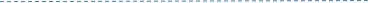 展位费用*展位费用*展位费用*展位费用*展位费用*展位费用*展位费用*展位费用*展位费用*展位费用*展位费用*展位费用*展位费用*展位费用*展位费用*展位费用*展位费用*★光地展位：指除室内标准展位以外所有展位均为光地，此展位不提供任何装饰及电源，参展商须自行设计并搭建展台。
★展位规划：标准展位的申请主要是依据展品类型及报名先后顺序进行划分。特装展位的申请主要是依据展品类型、报名顺序、参展尺寸、设备重量等多因素进行划分。
★室内光地展位起租面积为36㎡，室外光地展位起租面积为100㎡。
★参展商在获得展位后不得将展位全部或部分转租、转让给第三方。
★展馆地面承重5000Kg/㎡。进货门高6m，宽6m。
★展位位置及参展面积须经参展商与组委会共同确认后方有效。★光地展位：指除室内标准展位以外所有展位均为光地，此展位不提供任何装饰及电源，参展商须自行设计并搭建展台。
★展位规划：标准展位的申请主要是依据展品类型及报名先后顺序进行划分。特装展位的申请主要是依据展品类型、报名顺序、参展尺寸、设备重量等多因素进行划分。
★室内光地展位起租面积为36㎡，室外光地展位起租面积为100㎡。
★参展商在获得展位后不得将展位全部或部分转租、转让给第三方。
★展馆地面承重5000Kg/㎡。进货门高6m，宽6m。
★展位位置及参展面积须经参展商与组委会共同确认后方有效。★光地展位：指除室内标准展位以外所有展位均为光地，此展位不提供任何装饰及电源，参展商须自行设计并搭建展台。
★展位规划：标准展位的申请主要是依据展品类型及报名先后顺序进行划分。特装展位的申请主要是依据展品类型、报名顺序、参展尺寸、设备重量等多因素进行划分。
★室内光地展位起租面积为36㎡，室外光地展位起租面积为100㎡。
★参展商在获得展位后不得将展位全部或部分转租、转让给第三方。
★展馆地面承重5000Kg/㎡。进货门高6m，宽6m。
★展位位置及参展面积须经参展商与组委会共同确认后方有效。★光地展位：指除室内标准展位以外所有展位均为光地，此展位不提供任何装饰及电源，参展商须自行设计并搭建展台。
★展位规划：标准展位的申请主要是依据展品类型及报名先后顺序进行划分。特装展位的申请主要是依据展品类型、报名顺序、参展尺寸、设备重量等多因素进行划分。
★室内光地展位起租面积为36㎡，室外光地展位起租面积为100㎡。
★参展商在获得展位后不得将展位全部或部分转租、转让给第三方。
★展馆地面承重5000Kg/㎡。进货门高6m，宽6m。
★展位位置及参展面积须经参展商与组委会共同确认后方有效。★光地展位：指除室内标准展位以外所有展位均为光地，此展位不提供任何装饰及电源，参展商须自行设计并搭建展台。
★展位规划：标准展位的申请主要是依据展品类型及报名先后顺序进行划分。特装展位的申请主要是依据展品类型、报名顺序、参展尺寸、设备重量等多因素进行划分。
★室内光地展位起租面积为36㎡，室外光地展位起租面积为100㎡。
★参展商在获得展位后不得将展位全部或部分转租、转让给第三方。
★展馆地面承重5000Kg/㎡。进货门高6m，宽6m。
★展位位置及参展面积须经参展商与组委会共同确认后方有效。★光地展位：指除室内标准展位以外所有展位均为光地，此展位不提供任何装饰及电源，参展商须自行设计并搭建展台。
★展位规划：标准展位的申请主要是依据展品类型及报名先后顺序进行划分。特装展位的申请主要是依据展品类型、报名顺序、参展尺寸、设备重量等多因素进行划分。
★室内光地展位起租面积为36㎡，室外光地展位起租面积为100㎡。
★参展商在获得展位后不得将展位全部或部分转租、转让给第三方。
★展馆地面承重5000Kg/㎡。进货门高6m，宽6m。
★展位位置及参展面积须经参展商与组委会共同确认后方有效。★光地展位：指除室内标准展位以外所有展位均为光地，此展位不提供任何装饰及电源，参展商须自行设计并搭建展台。
★展位规划：标准展位的申请主要是依据展品类型及报名先后顺序进行划分。特装展位的申请主要是依据展品类型、报名顺序、参展尺寸、设备重量等多因素进行划分。
★室内光地展位起租面积为36㎡，室外光地展位起租面积为100㎡。
★参展商在获得展位后不得将展位全部或部分转租、转让给第三方。
★展馆地面承重5000Kg/㎡。进货门高6m，宽6m。
★展位位置及参展面积须经参展商与组委会共同确认后方有效。★光地展位：指除室内标准展位以外所有展位均为光地，此展位不提供任何装饰及电源，参展商须自行设计并搭建展台。
★展位规划：标准展位的申请主要是依据展品类型及报名先后顺序进行划分。特装展位的申请主要是依据展品类型、报名顺序、参展尺寸、设备重量等多因素进行划分。
★室内光地展位起租面积为36㎡，室外光地展位起租面积为100㎡。
★参展商在获得展位后不得将展位全部或部分转租、转让给第三方。
★展馆地面承重5000Kg/㎡。进货门高6m，宽6m。
★展位位置及参展面积须经参展商与组委会共同确认后方有效。★光地展位：指除室内标准展位以外所有展位均为光地，此展位不提供任何装饰及电源，参展商须自行设计并搭建展台。
★展位规划：标准展位的申请主要是依据展品类型及报名先后顺序进行划分。特装展位的申请主要是依据展品类型、报名顺序、参展尺寸、设备重量等多因素进行划分。
★室内光地展位起租面积为36㎡，室外光地展位起租面积为100㎡。
★参展商在获得展位后不得将展位全部或部分转租、转让给第三方。
★展馆地面承重5000Kg/㎡。进货门高6m，宽6m。
★展位位置及参展面积须经参展商与组委会共同确认后方有效。展位号展位号展位号展位号展位号面积㎡面积㎡费用标准费用标准费用标准费用标准费用小计费用小计费用小计费用小计费用小计费用小计费用小计★光地展位：指除室内标准展位以外所有展位均为光地，此展位不提供任何装饰及电源，参展商须自行设计并搭建展台。
★展位规划：标准展位的申请主要是依据展品类型及报名先后顺序进行划分。特装展位的申请主要是依据展品类型、报名顺序、参展尺寸、设备重量等多因素进行划分。
★室内光地展位起租面积为36㎡，室外光地展位起租面积为100㎡。
★参展商在获得展位后不得将展位全部或部分转租、转让给第三方。
★展馆地面承重5000Kg/㎡。进货门高6m，宽6m。
★展位位置及参展面积须经参展商与组委会共同确认后方有效。★光地展位：指除室内标准展位以外所有展位均为光地，此展位不提供任何装饰及电源，参展商须自行设计并搭建展台。
★展位规划：标准展位的申请主要是依据展品类型及报名先后顺序进行划分。特装展位的申请主要是依据展品类型、报名顺序、参展尺寸、设备重量等多因素进行划分。
★室内光地展位起租面积为36㎡，室外光地展位起租面积为100㎡。
★参展商在获得展位后不得将展位全部或部分转租、转让给第三方。
★展馆地面承重5000Kg/㎡。进货门高6m，宽6m。
★展位位置及参展面积须经参展商与组委会共同确认后方有效。★光地展位：指除室内标准展位以外所有展位均为光地，此展位不提供任何装饰及电源，参展商须自行设计并搭建展台。
★展位规划：标准展位的申请主要是依据展品类型及报名先后顺序进行划分。特装展位的申请主要是依据展品类型、报名顺序、参展尺寸、设备重量等多因素进行划分。
★室内光地展位起租面积为36㎡，室外光地展位起租面积为100㎡。
★参展商在获得展位后不得将展位全部或部分转租、转让给第三方。
★展馆地面承重5000Kg/㎡。进货门高6m，宽6m。
★展位位置及参展面积须经参展商与组委会共同确认后方有效。★光地展位：指除室内标准展位以外所有展位均为光地，此展位不提供任何装饰及电源，参展商须自行设计并搭建展台。
★展位规划：标准展位的申请主要是依据展品类型及报名先后顺序进行划分。特装展位的申请主要是依据展品类型、报名顺序、参展尺寸、设备重量等多因素进行划分。
★室内光地展位起租面积为36㎡，室外光地展位起租面积为100㎡。
★参展商在获得展位后不得将展位全部或部分转租、转让给第三方。
★展馆地面承重5000Kg/㎡。进货门高6m，宽6m。
★展位位置及参展面积须经参展商与组委会共同确认后方有效。★光地展位：指除室内标准展位以外所有展位均为光地，此展位不提供任何装饰及电源，参展商须自行设计并搭建展台。
★展位规划：标准展位的申请主要是依据展品类型及报名先后顺序进行划分。特装展位的申请主要是依据展品类型、报名顺序、参展尺寸、设备重量等多因素进行划分。
★室内光地展位起租面积为36㎡，室外光地展位起租面积为100㎡。
★参展商在获得展位后不得将展位全部或部分转租、转让给第三方。
★展馆地面承重5000Kg/㎡。进货门高6m，宽6m。
★展位位置及参展面积须经参展商与组委会共同确认后方有效。★光地展位：指除室内标准展位以外所有展位均为光地，此展位不提供任何装饰及电源，参展商须自行设计并搭建展台。
★展位规划：标准展位的申请主要是依据展品类型及报名先后顺序进行划分。特装展位的申请主要是依据展品类型、报名顺序、参展尺寸、设备重量等多因素进行划分。
★室内光地展位起租面积为36㎡，室外光地展位起租面积为100㎡。
★参展商在获得展位后不得将展位全部或部分转租、转让给第三方。
★展馆地面承重5000Kg/㎡。进货门高6m，宽6m。
★展位位置及参展面积须经参展商与组委会共同确认后方有效。★光地展位：指除室内标准展位以外所有展位均为光地，此展位不提供任何装饰及电源，参展商须自行设计并搭建展台。
★展位规划：标准展位的申请主要是依据展品类型及报名先后顺序进行划分。特装展位的申请主要是依据展品类型、报名顺序、参展尺寸、设备重量等多因素进行划分。
★室内光地展位起租面积为36㎡，室外光地展位起租面积为100㎡。
★参展商在获得展位后不得将展位全部或部分转租、转让给第三方。
★展馆地面承重5000Kg/㎡。进货门高6m，宽6m。
★展位位置及参展面积须经参展商与组委会共同确认后方有效。★光地展位：指除室内标准展位以外所有展位均为光地，此展位不提供任何装饰及电源，参展商须自行设计并搭建展台。
★展位规划：标准展位的申请主要是依据展品类型及报名先后顺序进行划分。特装展位的申请主要是依据展品类型、报名顺序、参展尺寸、设备重量等多因素进行划分。
★室内光地展位起租面积为36㎡，室外光地展位起租面积为100㎡。
★参展商在获得展位后不得将展位全部或部分转租、转让给第三方。
★展馆地面承重5000Kg/㎡。进货门高6m，宽6m。
★展位位置及参展面积须经参展商与组委会共同确认后方有效。★光地展位：指除室内标准展位以外所有展位均为光地，此展位不提供任何装饰及电源，参展商须自行设计并搭建展台。
★展位规划：标准展位的申请主要是依据展品类型及报名先后顺序进行划分。特装展位的申请主要是依据展品类型、报名顺序、参展尺寸、设备重量等多因素进行划分。
★室内光地展位起租面积为36㎡，室外光地展位起租面积为100㎡。
★参展商在获得展位后不得将展位全部或部分转租、转让给第三方。
★展馆地面承重5000Kg/㎡。进货门高6m，宽6m。
★展位位置及参展面积须经参展商与组委会共同确认后方有效。|室内光地||室内光地||室内光地||室内光地||室内光地|★光地展位：指除室内标准展位以外所有展位均为光地，此展位不提供任何装饰及电源，参展商须自行设计并搭建展台。
★展位规划：标准展位的申请主要是依据展品类型及报名先后顺序进行划分。特装展位的申请主要是依据展品类型、报名顺序、参展尺寸、设备重量等多因素进行划分。
★室内光地展位起租面积为36㎡，室外光地展位起租面积为100㎡。
★参展商在获得展位后不得将展位全部或部分转租、转让给第三方。
★展馆地面承重5000Kg/㎡。进货门高6m，宽6m。
★展位位置及参展面积须经参展商与组委会共同确认后方有效。★光地展位：指除室内标准展位以外所有展位均为光地，此展位不提供任何装饰及电源，参展商须自行设计并搭建展台。
★展位规划：标准展位的申请主要是依据展品类型及报名先后顺序进行划分。特装展位的申请主要是依据展品类型、报名顺序、参展尺寸、设备重量等多因素进行划分。
★室内光地展位起租面积为36㎡，室外光地展位起租面积为100㎡。
★参展商在获得展位后不得将展位全部或部分转租、转让给第三方。
★展馆地面承重5000Kg/㎡。进货门高6m，宽6m。
★展位位置及参展面积须经参展商与组委会共同确认后方有效。★光地展位：指除室内标准展位以外所有展位均为光地，此展位不提供任何装饰及电源，参展商须自行设计并搭建展台。
★展位规划：标准展位的申请主要是依据展品类型及报名先后顺序进行划分。特装展位的申请主要是依据展品类型、报名顺序、参展尺寸、设备重量等多因素进行划分。
★室内光地展位起租面积为36㎡，室外光地展位起租面积为100㎡。
★参展商在获得展位后不得将展位全部或部分转租、转让给第三方。
★展馆地面承重5000Kg/㎡。进货门高6m，宽6m。
★展位位置及参展面积须经参展商与组委会共同确认后方有效。★光地展位：指除室内标准展位以外所有展位均为光地，此展位不提供任何装饰及电源，参展商须自行设计并搭建展台。
★展位规划：标准展位的申请主要是依据展品类型及报名先后顺序进行划分。特装展位的申请主要是依据展品类型、报名顺序、参展尺寸、设备重量等多因素进行划分。
★室内光地展位起租面积为36㎡，室外光地展位起租面积为100㎡。
★参展商在获得展位后不得将展位全部或部分转租、转让给第三方。
★展馆地面承重5000Kg/㎡。进货门高6m，宽6m。
★展位位置及参展面积须经参展商与组委会共同确认后方有效。★光地展位：指除室内标准展位以外所有展位均为光地，此展位不提供任何装饰及电源，参展商须自行设计并搭建展台。
★展位规划：标准展位的申请主要是依据展品类型及报名先后顺序进行划分。特装展位的申请主要是依据展品类型、报名顺序、参展尺寸、设备重量等多因素进行划分。
★室内光地展位起租面积为36㎡，室外光地展位起租面积为100㎡。
★参展商在获得展位后不得将展位全部或部分转租、转让给第三方。
★展馆地面承重5000Kg/㎡。进货门高6m，宽6m。
★展位位置及参展面积须经参展商与组委会共同确认后方有效。★光地展位：指除室内标准展位以外所有展位均为光地，此展位不提供任何装饰及电源，参展商须自行设计并搭建展台。
★展位规划：标准展位的申请主要是依据展品类型及报名先后顺序进行划分。特装展位的申请主要是依据展品类型、报名顺序、参展尺寸、设备重量等多因素进行划分。
★室内光地展位起租面积为36㎡，室外光地展位起租面积为100㎡。
★参展商在获得展位后不得将展位全部或部分转租、转让给第三方。
★展馆地面承重5000Kg/㎡。进货门高6m，宽6m。
★展位位置及参展面积须经参展商与组委会共同确认后方有效。★光地展位：指除室内标准展位以外所有展位均为光地，此展位不提供任何装饰及电源，参展商须自行设计并搭建展台。
★展位规划：标准展位的申请主要是依据展品类型及报名先后顺序进行划分。特装展位的申请主要是依据展品类型、报名顺序、参展尺寸、设备重量等多因素进行划分。
★室内光地展位起租面积为36㎡，室外光地展位起租面积为100㎡。
★参展商在获得展位后不得将展位全部或部分转租、转让给第三方。
★展馆地面承重5000Kg/㎡。进货门高6m，宽6m。
★展位位置及参展面积须经参展商与组委会共同确认后方有效。★光地展位：指除室内标准展位以外所有展位均为光地，此展位不提供任何装饰及电源，参展商须自行设计并搭建展台。
★展位规划：标准展位的申请主要是依据展品类型及报名先后顺序进行划分。特装展位的申请主要是依据展品类型、报名顺序、参展尺寸、设备重量等多因素进行划分。
★室内光地展位起租面积为36㎡，室外光地展位起租面积为100㎡。
★参展商在获得展位后不得将展位全部或部分转租、转让给第三方。
★展馆地面承重5000Kg/㎡。进货门高6m，宽6m。
★展位位置及参展面积须经参展商与组委会共同确认后方有效。★光地展位：指除室内标准展位以外所有展位均为光地，此展位不提供任何装饰及电源，参展商须自行设计并搭建展台。
★展位规划：标准展位的申请主要是依据展品类型及报名先后顺序进行划分。特装展位的申请主要是依据展品类型、报名顺序、参展尺寸、设备重量等多因素进行划分。
★室内光地展位起租面积为36㎡，室外光地展位起租面积为100㎡。
★参展商在获得展位后不得将展位全部或部分转租、转让给第三方。
★展馆地面承重5000Kg/㎡。进货门高6m，宽6m。
★展位位置及参展面积须经参展商与组委会共同确认后方有效。|室外光地||室外光地||室外光地||室外光地||室外光地|★光地展位：指除室内标准展位以外所有展位均为光地，此展位不提供任何装饰及电源，参展商须自行设计并搭建展台。
★展位规划：标准展位的申请主要是依据展品类型及报名先后顺序进行划分。特装展位的申请主要是依据展品类型、报名顺序、参展尺寸、设备重量等多因素进行划分。
★室内光地展位起租面积为36㎡，室外光地展位起租面积为100㎡。
★参展商在获得展位后不得将展位全部或部分转租、转让给第三方。
★展馆地面承重5000Kg/㎡。进货门高6m，宽6m。
★展位位置及参展面积须经参展商与组委会共同确认后方有效。★光地展位：指除室内标准展位以外所有展位均为光地，此展位不提供任何装饰及电源，参展商须自行设计并搭建展台。
★展位规划：标准展位的申请主要是依据展品类型及报名先后顺序进行划分。特装展位的申请主要是依据展品类型、报名顺序、参展尺寸、设备重量等多因素进行划分。
★室内光地展位起租面积为36㎡，室外光地展位起租面积为100㎡。
★参展商在获得展位后不得将展位全部或部分转租、转让给第三方。
★展馆地面承重5000Kg/㎡。进货门高6m，宽6m。
★展位位置及参展面积须经参展商与组委会共同确认后方有效。★光地展位：指除室内标准展位以外所有展位均为光地，此展位不提供任何装饰及电源，参展商须自行设计并搭建展台。
★展位规划：标准展位的申请主要是依据展品类型及报名先后顺序进行划分。特装展位的申请主要是依据展品类型、报名顺序、参展尺寸、设备重量等多因素进行划分。
★室内光地展位起租面积为36㎡，室外光地展位起租面积为100㎡。
★参展商在获得展位后不得将展位全部或部分转租、转让给第三方。
★展馆地面承重5000Kg/㎡。进货门高6m，宽6m。
★展位位置及参展面积须经参展商与组委会共同确认后方有效。★光地展位：指除室内标准展位以外所有展位均为光地，此展位不提供任何装饰及电源，参展商须自行设计并搭建展台。
★展位规划：标准展位的申请主要是依据展品类型及报名先后顺序进行划分。特装展位的申请主要是依据展品类型、报名顺序、参展尺寸、设备重量等多因素进行划分。
★室内光地展位起租面积为36㎡，室外光地展位起租面积为100㎡。
★参展商在获得展位后不得将展位全部或部分转租、转让给第三方。
★展馆地面承重5000Kg/㎡。进货门高6m，宽6m。
★展位位置及参展面积须经参展商与组委会共同确认后方有效。★光地展位：指除室内标准展位以外所有展位均为光地，此展位不提供任何装饰及电源，参展商须自行设计并搭建展台。
★展位规划：标准展位的申请主要是依据展品类型及报名先后顺序进行划分。特装展位的申请主要是依据展品类型、报名顺序、参展尺寸、设备重量等多因素进行划分。
★室内光地展位起租面积为36㎡，室外光地展位起租面积为100㎡。
★参展商在获得展位后不得将展位全部或部分转租、转让给第三方。
★展馆地面承重5000Kg/㎡。进货门高6m，宽6m。
★展位位置及参展面积须经参展商与组委会共同确认后方有效。★光地展位：指除室内标准展位以外所有展位均为光地，此展位不提供任何装饰及电源，参展商须自行设计并搭建展台。
★展位规划：标准展位的申请主要是依据展品类型及报名先后顺序进行划分。特装展位的申请主要是依据展品类型、报名顺序、参展尺寸、设备重量等多因素进行划分。
★室内光地展位起租面积为36㎡，室外光地展位起租面积为100㎡。
★参展商在获得展位后不得将展位全部或部分转租、转让给第三方。
★展馆地面承重5000Kg/㎡。进货门高6m，宽6m。
★展位位置及参展面积须经参展商与组委会共同确认后方有效。★光地展位：指除室内标准展位以外所有展位均为光地，此展位不提供任何装饰及电源，参展商须自行设计并搭建展台。
★展位规划：标准展位的申请主要是依据展品类型及报名先后顺序进行划分。特装展位的申请主要是依据展品类型、报名顺序、参展尺寸、设备重量等多因素进行划分。
★室内光地展位起租面积为36㎡，室外光地展位起租面积为100㎡。
★参展商在获得展位后不得将展位全部或部分转租、转让给第三方。
★展馆地面承重5000Kg/㎡。进货门高6m，宽6m。
★展位位置及参展面积须经参展商与组委会共同确认后方有效。★光地展位：指除室内标准展位以外所有展位均为光地，此展位不提供任何装饰及电源，参展商须自行设计并搭建展台。
★展位规划：标准展位的申请主要是依据展品类型及报名先后顺序进行划分。特装展位的申请主要是依据展品类型、报名顺序、参展尺寸、设备重量等多因素进行划分。
★室内光地展位起租面积为36㎡，室外光地展位起租面积为100㎡。
★参展商在获得展位后不得将展位全部或部分转租、转让给第三方。
★展馆地面承重5000Kg/㎡。进货门高6m，宽6m。
★展位位置及参展面积须经参展商与组委会共同确认后方有效。★光地展位：指除室内标准展位以外所有展位均为光地，此展位不提供任何装饰及电源，参展商须自行设计并搭建展台。
★展位规划：标准展位的申请主要是依据展品类型及报名先后顺序进行划分。特装展位的申请主要是依据展品类型、报名顺序、参展尺寸、设备重量等多因素进行划分。
★室内光地展位起租面积为36㎡，室外光地展位起租面积为100㎡。
★参展商在获得展位后不得将展位全部或部分转租、转让给第三方。
★展馆地面承重5000Kg/㎡。进货门高6m，宽6m。
★展位位置及参展面积须经参展商与组委会共同确认后方有效。|标准展位||标准展位||标准展位||标准展位||标准展位|★光地展位：指除室内标准展位以外所有展位均为光地，此展位不提供任何装饰及电源，参展商须自行设计并搭建展台。
★展位规划：标准展位的申请主要是依据展品类型及报名先后顺序进行划分。特装展位的申请主要是依据展品类型、报名顺序、参展尺寸、设备重量等多因素进行划分。
★室内光地展位起租面积为36㎡，室外光地展位起租面积为100㎡。
★参展商在获得展位后不得将展位全部或部分转租、转让给第三方。
★展馆地面承重5000Kg/㎡。进货门高6m，宽6m。
★展位位置及参展面积须经参展商与组委会共同确认后方有效。★光地展位：指除室内标准展位以外所有展位均为光地，此展位不提供任何装饰及电源，参展商须自行设计并搭建展台。
★展位规划：标准展位的申请主要是依据展品类型及报名先后顺序进行划分。特装展位的申请主要是依据展品类型、报名顺序、参展尺寸、设备重量等多因素进行划分。
★室内光地展位起租面积为36㎡，室外光地展位起租面积为100㎡。
★参展商在获得展位后不得将展位全部或部分转租、转让给第三方。
★展馆地面承重5000Kg/㎡。进货门高6m，宽6m。
★展位位置及参展面积须经参展商与组委会共同确认后方有效。★光地展位：指除室内标准展位以外所有展位均为光地，此展位不提供任何装饰及电源，参展商须自行设计并搭建展台。
★展位规划：标准展位的申请主要是依据展品类型及报名先后顺序进行划分。特装展位的申请主要是依据展品类型、报名顺序、参展尺寸、设备重量等多因素进行划分。
★室内光地展位起租面积为36㎡，室外光地展位起租面积为100㎡。
★参展商在获得展位后不得将展位全部或部分转租、转让给第三方。
★展馆地面承重5000Kg/㎡。进货门高6m，宽6m。
★展位位置及参展面积须经参展商与组委会共同确认后方有效。★光地展位：指除室内标准展位以外所有展位均为光地，此展位不提供任何装饰及电源，参展商须自行设计并搭建展台。
★展位规划：标准展位的申请主要是依据展品类型及报名先后顺序进行划分。特装展位的申请主要是依据展品类型、报名顺序、参展尺寸、设备重量等多因素进行划分。
★室内光地展位起租面积为36㎡，室外光地展位起租面积为100㎡。
★参展商在获得展位后不得将展位全部或部分转租、转让给第三方。
★展馆地面承重5000Kg/㎡。进货门高6m，宽6m。
★展位位置及参展面积须经参展商与组委会共同确认后方有效。★光地展位：指除室内标准展位以外所有展位均为光地，此展位不提供任何装饰及电源，参展商须自行设计并搭建展台。
★展位规划：标准展位的申请主要是依据展品类型及报名先后顺序进行划分。特装展位的申请主要是依据展品类型、报名顺序、参展尺寸、设备重量等多因素进行划分。
★室内光地展位起租面积为36㎡，室外光地展位起租面积为100㎡。
★参展商在获得展位后不得将展位全部或部分转租、转让给第三方。
★展馆地面承重5000Kg/㎡。进货门高6m，宽6m。
★展位位置及参展面积须经参展商与组委会共同确认后方有效。★光地展位：指除室内标准展位以外所有展位均为光地，此展位不提供任何装饰及电源，参展商须自行设计并搭建展台。
★展位规划：标准展位的申请主要是依据展品类型及报名先后顺序进行划分。特装展位的申请主要是依据展品类型、报名顺序、参展尺寸、设备重量等多因素进行划分。
★室内光地展位起租面积为36㎡，室外光地展位起租面积为100㎡。
★参展商在获得展位后不得将展位全部或部分转租、转让给第三方。
★展馆地面承重5000Kg/㎡。进货门高6m，宽6m。
★展位位置及参展面积须经参展商与组委会共同确认后方有效。★光地展位：指除室内标准展位以外所有展位均为光地，此展位不提供任何装饰及电源，参展商须自行设计并搭建展台。
★展位规划：标准展位的申请主要是依据展品类型及报名先后顺序进行划分。特装展位的申请主要是依据展品类型、报名顺序、参展尺寸、设备重量等多因素进行划分。
★室内光地展位起租面积为36㎡，室外光地展位起租面积为100㎡。
★参展商在获得展位后不得将展位全部或部分转租、转让给第三方。
★展馆地面承重5000Kg/㎡。进货门高6m，宽6m。
★展位位置及参展面积须经参展商与组委会共同确认后方有效。★光地展位：指除室内标准展位以外所有展位均为光地，此展位不提供任何装饰及电源，参展商须自行设计并搭建展台。
★展位规划：标准展位的申请主要是依据展品类型及报名先后顺序进行划分。特装展位的申请主要是依据展品类型、报名顺序、参展尺寸、设备重量等多因素进行划分。
★室内光地展位起租面积为36㎡，室外光地展位起租面积为100㎡。
★参展商在获得展位后不得将展位全部或部分转租、转让给第三方。
★展馆地面承重5000Kg/㎡。进货门高6m，宽6m。
★展位位置及参展面积须经参展商与组委会共同确认后方有效。★光地展位：指除室内标准展位以外所有展位均为光地，此展位不提供任何装饰及电源，参展商须自行设计并搭建展台。
★展位规划：标准展位的申请主要是依据展品类型及报名先后顺序进行划分。特装展位的申请主要是依据展品类型、报名顺序、参展尺寸、设备重量等多因素进行划分。
★室内光地展位起租面积为36㎡，室外光地展位起租面积为100㎡。
★参展商在获得展位后不得将展位全部或部分转租、转让给第三方。
★展馆地面承重5000Kg/㎡。进货门高6m，宽6m。
★展位位置及参展面积须经参展商与组委会共同确认后方有效。展位费合计（元）展位费合计（元）展位费合计（元）展位费合计（元）展位费合计（元）★光地展位：指除室内标准展位以外所有展位均为光地，此展位不提供任何装饰及电源，参展商须自行设计并搭建展台。
★展位规划：标准展位的申请主要是依据展品类型及报名先后顺序进行划分。特装展位的申请主要是依据展品类型、报名顺序、参展尺寸、设备重量等多因素进行划分。
★室内光地展位起租面积为36㎡，室外光地展位起租面积为100㎡。
★参展商在获得展位后不得将展位全部或部分转租、转让给第三方。
★展馆地面承重5000Kg/㎡。进货门高6m，宽6m。
★展位位置及参展面积须经参展商与组委会共同确认后方有效。★光地展位：指除室内标准展位以外所有展位均为光地，此展位不提供任何装饰及电源，参展商须自行设计并搭建展台。
★展位规划：标准展位的申请主要是依据展品类型及报名先后顺序进行划分。特装展位的申请主要是依据展品类型、报名顺序、参展尺寸、设备重量等多因素进行划分。
★室内光地展位起租面积为36㎡，室外光地展位起租面积为100㎡。
★参展商在获得展位后不得将展位全部或部分转租、转让给第三方。
★展馆地面承重5000Kg/㎡。进货门高6m，宽6m。
★展位位置及参展面积须经参展商与组委会共同确认后方有效。★光地展位：指除室内标准展位以外所有展位均为光地，此展位不提供任何装饰及电源，参展商须自行设计并搭建展台。
★展位规划：标准展位的申请主要是依据展品类型及报名先后顺序进行划分。特装展位的申请主要是依据展品类型、报名顺序、参展尺寸、设备重量等多因素进行划分。
★室内光地展位起租面积为36㎡，室外光地展位起租面积为100㎡。
★参展商在获得展位后不得将展位全部或部分转租、转让给第三方。
★展馆地面承重5000Kg/㎡。进货门高6m，宽6m。
★展位位置及参展面积须经参展商与组委会共同确认后方有效。★光地展位：指除室内标准展位以外所有展位均为光地，此展位不提供任何装饰及电源，参展商须自行设计并搭建展台。
★展位规划：标准展位的申请主要是依据展品类型及报名先后顺序进行划分。特装展位的申请主要是依据展品类型、报名顺序、参展尺寸、设备重量等多因素进行划分。
★室内光地展位起租面积为36㎡，室外光地展位起租面积为100㎡。
★参展商在获得展位后不得将展位全部或部分转租、转让给第三方。
★展馆地面承重5000Kg/㎡。进货门高6m，宽6m。
★展位位置及参展面积须经参展商与组委会共同确认后方有效。★光地展位：指除室内标准展位以外所有展位均为光地，此展位不提供任何装饰及电源，参展商须自行设计并搭建展台。
★展位规划：标准展位的申请主要是依据展品类型及报名先后顺序进行划分。特装展位的申请主要是依据展品类型、报名顺序、参展尺寸、设备重量等多因素进行划分。
★室内光地展位起租面积为36㎡，室外光地展位起租面积为100㎡。
★参展商在获得展位后不得将展位全部或部分转租、转让给第三方。
★展馆地面承重5000Kg/㎡。进货门高6m，宽6m。
★展位位置及参展面积须经参展商与组委会共同确认后方有效。★光地展位：指除室内标准展位以外所有展位均为光地，此展位不提供任何装饰及电源，参展商须自行设计并搭建展台。
★展位规划：标准展位的申请主要是依据展品类型及报名先后顺序进行划分。特装展位的申请主要是依据展品类型、报名顺序、参展尺寸、设备重量等多因素进行划分。
★室内光地展位起租面积为36㎡，室外光地展位起租面积为100㎡。
★参展商在获得展位后不得将展位全部或部分转租、转让给第三方。
★展馆地面承重5000Kg/㎡。进货门高6m，宽6m。
★展位位置及参展面积须经参展商与组委会共同确认后方有效。★光地展位：指除室内标准展位以外所有展位均为光地，此展位不提供任何装饰及电源，参展商须自行设计并搭建展台。
★展位规划：标准展位的申请主要是依据展品类型及报名先后顺序进行划分。特装展位的申请主要是依据展品类型、报名顺序、参展尺寸、设备重量等多因素进行划分。
★室内光地展位起租面积为36㎡，室外光地展位起租面积为100㎡。
★参展商在获得展位后不得将展位全部或部分转租、转让给第三方。
★展馆地面承重5000Kg/㎡。进货门高6m，宽6m。
★展位位置及参展面积须经参展商与组委会共同确认后方有效。★光地展位：指除室内标准展位以外所有展位均为光地，此展位不提供任何装饰及电源，参展商须自行设计并搭建展台。
★展位规划：标准展位的申请主要是依据展品类型及报名先后顺序进行划分。特装展位的申请主要是依据展品类型、报名顺序、参展尺寸、设备重量等多因素进行划分。
★室内光地展位起租面积为36㎡，室外光地展位起租面积为100㎡。
★参展商在获得展位后不得将展位全部或部分转租、转让给第三方。
★展馆地面承重5000Kg/㎡。进货门高6m，宽6m。
★展位位置及参展面积须经参展商与组委会共同确认后方有效。★光地展位：指除室内标准展位以外所有展位均为光地，此展位不提供任何装饰及电源，参展商须自行设计并搭建展台。
★展位规划：标准展位的申请主要是依据展品类型及报名先后顺序进行划分。特装展位的申请主要是依据展品类型、报名顺序、参展尺寸、设备重量等多因素进行划分。
★室内光地展位起租面积为36㎡，室外光地展位起租面积为100㎡。
★参展商在获得展位后不得将展位全部或部分转租、转让给第三方。
★展馆地面承重5000Kg/㎡。进货门高6m，宽6m。
★展位位置及参展面积须经参展商与组委会共同确认后方有效。|选中展位||选中展位||选中展位||选中展位||选中展位|★光地展位：指除室内标准展位以外所有展位均为光地，此展位不提供任何装饰及电源，参展商须自行设计并搭建展台。
★展位规划：标准展位的申请主要是依据展品类型及报名先后顺序进行划分。特装展位的申请主要是依据展品类型、报名顺序、参展尺寸、设备重量等多因素进行划分。
★室内光地展位起租面积为36㎡，室外光地展位起租面积为100㎡。
★参展商在获得展位后不得将展位全部或部分转租、转让给第三方。
★展馆地面承重5000Kg/㎡。进货门高6m，宽6m。
★展位位置及参展面积须经参展商与组委会共同确认后方有效。★光地展位：指除室内标准展位以外所有展位均为光地，此展位不提供任何装饰及电源，参展商须自行设计并搭建展台。
★展位规划：标准展位的申请主要是依据展品类型及报名先后顺序进行划分。特装展位的申请主要是依据展品类型、报名顺序、参展尺寸、设备重量等多因素进行划分。
★室内光地展位起租面积为36㎡，室外光地展位起租面积为100㎡。
★参展商在获得展位后不得将展位全部或部分转租、转让给第三方。
★展馆地面承重5000Kg/㎡。进货门高6m，宽6m。
★展位位置及参展面积须经参展商与组委会共同确认后方有效。★光地展位：指除室内标准展位以外所有展位均为光地，此展位不提供任何装饰及电源，参展商须自行设计并搭建展台。
★展位规划：标准展位的申请主要是依据展品类型及报名先后顺序进行划分。特装展位的申请主要是依据展品类型、报名顺序、参展尺寸、设备重量等多因素进行划分。
★室内光地展位起租面积为36㎡，室外光地展位起租面积为100㎡。
★参展商在获得展位后不得将展位全部或部分转租、转让给第三方。
★展馆地面承重5000Kg/㎡。进货门高6m，宽6m。
★展位位置及参展面积须经参展商与组委会共同确认后方有效。★光地展位：指除室内标准展位以外所有展位均为光地，此展位不提供任何装饰及电源，参展商须自行设计并搭建展台。
★展位规划：标准展位的申请主要是依据展品类型及报名先后顺序进行划分。特装展位的申请主要是依据展品类型、报名顺序、参展尺寸、设备重量等多因素进行划分。
★室内光地展位起租面积为36㎡，室外光地展位起租面积为100㎡。
★参展商在获得展位后不得将展位全部或部分转租、转让给第三方。
★展馆地面承重5000Kg/㎡。进货门高6m，宽6m。
★展位位置及参展面积须经参展商与组委会共同确认后方有效。★光地展位：指除室内标准展位以外所有展位均为光地，此展位不提供任何装饰及电源，参展商须自行设计并搭建展台。
★展位规划：标准展位的申请主要是依据展品类型及报名先后顺序进行划分。特装展位的申请主要是依据展品类型、报名顺序、参展尺寸、设备重量等多因素进行划分。
★室内光地展位起租面积为36㎡，室外光地展位起租面积为100㎡。
★参展商在获得展位后不得将展位全部或部分转租、转让给第三方。
★展馆地面承重5000Kg/㎡。进货门高6m，宽6m。
★展位位置及参展面积须经参展商与组委会共同确认后方有效。★光地展位：指除室内标准展位以外所有展位均为光地，此展位不提供任何装饰及电源，参展商须自行设计并搭建展台。
★展位规划：标准展位的申请主要是依据展品类型及报名先后顺序进行划分。特装展位的申请主要是依据展品类型、报名顺序、参展尺寸、设备重量等多因素进行划分。
★室内光地展位起租面积为36㎡，室外光地展位起租面积为100㎡。
★参展商在获得展位后不得将展位全部或部分转租、转让给第三方。
★展馆地面承重5000Kg/㎡。进货门高6m，宽6m。
★展位位置及参展面积须经参展商与组委会共同确认后方有效。★光地展位：指除室内标准展位以外所有展位均为光地，此展位不提供任何装饰及电源，参展商须自行设计并搭建展台。
★展位规划：标准展位的申请主要是依据展品类型及报名先后顺序进行划分。特装展位的申请主要是依据展品类型、报名顺序、参展尺寸、设备重量等多因素进行划分。
★室内光地展位起租面积为36㎡，室外光地展位起租面积为100㎡。
★参展商在获得展位后不得将展位全部或部分转租、转让给第三方。
★展馆地面承重5000Kg/㎡。进货门高6m，宽6m。
★展位位置及参展面积须经参展商与组委会共同确认后方有效。★光地展位：指除室内标准展位以外所有展位均为光地，此展位不提供任何装饰及电源，参展商须自行设计并搭建展台。
★展位规划：标准展位的申请主要是依据展品类型及报名先后顺序进行划分。特装展位的申请主要是依据展品类型、报名顺序、参展尺寸、设备重量等多因素进行划分。
★室内光地展位起租面积为36㎡，室外光地展位起租面积为100㎡。
★参展商在获得展位后不得将展位全部或部分转租、转让给第三方。
★展馆地面承重5000Kg/㎡。进货门高6m，宽6m。
★展位位置及参展面积须经参展商与组委会共同确认后方有效。★光地展位：指除室内标准展位以外所有展位均为光地，此展位不提供任何装饰及电源，参展商须自行设计并搭建展台。
★展位规划：标准展位的申请主要是依据展品类型及报名先后顺序进行划分。特装展位的申请主要是依据展品类型、报名顺序、参展尺寸、设备重量等多因素进行划分。
★室内光地展位起租面积为36㎡，室外光地展位起租面积为100㎡。
★参展商在获得展位后不得将展位全部或部分转租、转让给第三方。
★展馆地面承重5000Kg/㎡。进货门高6m，宽6m。
★展位位置及参展面积须经参展商与组委会共同确认后方有效。技术交流技术交流技术交流技术交流技术交流技术交流技术交流技术交流技术交流技术交流技术交流技术交流技术交流技术交流技术交流技术交流技术交流技术交流收款账号时间时间时间时间时间参展商价格参展商价格非参展商价格非参展商价格非参展商价格非参展商价格预订场次预订场次预订场次预订场次预订场次预订场次预订场次收款单位京尚国际会展有限公司京尚国际会展有限公司京尚国际会展有限公司京尚国际会展有限公司京尚国际会展有限公司京尚国际会展有限公司京尚国际会展有限公司京尚国际会展有限公司40分钟/场40分钟/场40分钟/场40分钟/场40分钟/场10000元10000元16000元16000元16000元16000元开户行中国银行股份有限公司北京石景山支行中国银行股份有限公司北京石景山支行中国银行股份有限公司北京石景山支行中国银行股份有限公司北京石景山支行中国银行股份有限公司北京石景山支行中国银行股份有限公司北京石景山支行中国银行股份有限公司北京石景山支行中国银行股份有限公司北京石景山支行场次需求：场次需求：场次需求：场次需求：场次需求：银行账号3181  7108  41913181  7108  41913181  7108  41913181  7108  41913181  7108  41913181  7108  41913181  7108  41913181  7108  41912022第十七届北京国际煤炭采矿技术设备展览会2022第十七届北京国际煤炭采矿技术设备展览会2022第十七届北京国际煤炭采矿技术设备展览会2022第十七届北京国际煤炭采矿技术设备展览会2022第十七届北京国际煤炭采矿技术设备展览会2022第十七届北京国际煤炭采矿技术设备展览会2022第十七届北京国际煤炭采矿技术设备展览会2022第十七届北京国际煤炭采矿技术设备展览会2022第十七届北京国际煤炭采矿技术设备展览会参展商确认*参展商确认*参展商确认*参展商确认*参展商确认*参展商确认*参展商确认*参展商确认*参展商确认*参展商确认*参展商确认*参展商确认*参展商确认*参展商确认*参展商确认*参展商确认*参展商确认*参展商确认*地址：北京市石景山区八角南路65号融科创意中心A座16层地址：北京市石景山区八角南路65号融科创意中心A座16层地址：北京市石景山区八角南路65号融科创意中心A座16层地址：北京市石景山区八角南路65号融科创意中心A座16层地址：北京市石景山区八角南路65号融科创意中心A座16层地址：北京市石景山区八角南路65号融科创意中心A座16层地址：北京市石景山区八角南路65号融科创意中心A座16层地址：北京市石景山区八角南路65号融科创意中心A座16层地址：北京市石景山区八角南路65号融科创意中心A座16层我公司已详细了解展会相关要求，并确定申请展位。我公司已详细了解展会相关要求，并确定申请展位。我公司已详细了解展会相关要求，并确定申请展位。我公司已详细了解展会相关要求，并确定申请展位。我公司已详细了解展会相关要求，并确定申请展位。我公司已详细了解展会相关要求，并确定申请展位。我公司已详细了解展会相关要求，并确定申请展位。我公司已详细了解展会相关要求，并确定申请展位。电子邮件：huamaolian@263.net邮编：100043电子邮件：huamaolian@263.net邮编：100043电子邮件：huamaolian@263.net邮编：100043电子邮件：huamaolian@263.net邮编：100043电子邮件：huamaolian@263.net邮编：100043电子邮件：huamaolian@263.net邮编：100043电子邮件：huamaolian@263.net邮编：100043电子邮件：huamaolian@263.net邮编：100043电子邮件：huamaolian@263.net邮编：100043我公司已详细了解展会相关要求，并确定申请展位。我公司已详细了解展会相关要求，并确定申请展位。我公司已详细了解展会相关要求，并确定申请展位。我公司已详细了解展会相关要求，并确定申请展位。我公司已详细了解展会相关要求，并确定申请展位。我公司已详细了解展会相关要求，并确定申请展位。我公司已详细了解展会相关要求，并确定申请展位。我公司已详细了解展会相关要求，并确定申请展位。参展单位盖章参展单位盖章参展单位盖章参展单位盖章参展单位盖章参展单位盖章参展单位盖章参展单位盖章参展单位盖章参展单位盖章网站：www.ciceme.com    网站：www.ciceme.com    网站：www.ciceme.com    网站：www.ciceme.com    网站：www.ciceme.com    网站：www.ciceme.com    网站：www.ciceme.com    网站：www.ciceme.com    网站：www.ciceme.com    我公司已详细了解展会相关要求，并确定申请展位。我公司已详细了解展会相关要求，并确定申请展位。我公司已详细了解展会相关要求，并确定申请展位。我公司已详细了解展会相关要求，并确定申请展位。我公司已详细了解展会相关要求，并确定申请展位。我公司已详细了解展会相关要求，并确定申请展位。我公司已详细了解展会相关要求，并确定申请展位。我公司已详细了解展会相关要求，并确定申请展位。参展单位盖章参展单位盖章参展单位盖章参展单位盖章参展单位盖章参展单位盖章参展单位盖章参展单位盖章参展单位盖章参展单位盖章联系人:胡京18500732017同微信联系人:胡京18500732017同微信联系人:胡京18500732017同微信联系人:胡京18500732017同微信联系人:胡京18500732017同微信联系人:胡京18500732017同微信联系人:胡京18500732017同微信联系人:胡京18500732017同微信联系人:胡京18500732017同微信我公司已详细了解展会相关要求，并确定申请展位。我公司已详细了解展会相关要求，并确定申请展位。我公司已详细了解展会相关要求，并确定申请展位。我公司已详细了解展会相关要求，并确定申请展位。我公司已详细了解展会相关要求，并确定申请展位。我公司已详细了解展会相关要求，并确定申请展位。我公司已详细了解展会相关要求，并确定申请展位。我公司已详细了解展会相关要求，并确定申请展位。参展单位盖章参展单位盖章参展单位盖章参展单位盖章参展单位盖章参展单位盖章参展单位盖章参展单位盖章参展单位盖章参展单位盖章电话：010- 88808897  88808867电话：010- 88808897  88808867电话：010- 88808897  88808867电话：010- 88808897  88808867电话：010- 88808897  88808867电话：010- 88808897  88808867电话：010- 88808897  88808867电话：010- 88808897  88808867电话：010- 88808897  88808867我公司已详细了解展会相关要求，并确定申请展位。我公司已详细了解展会相关要求，并确定申请展位。我公司已详细了解展会相关要求，并确定申请展位。我公司已详细了解展会相关要求，并确定申请展位。我公司已详细了解展会相关要求，并确定申请展位。我公司已详细了解展会相关要求，并确定申请展位。我公司已详细了解展会相关要求，并确定申请展位。我公司已详细了解展会相关要求，并确定申请展位。参展单位盖章参展单位盖章参展单位盖章参展单位盖章参展单位盖章参展单位盖章参展单位盖章参展单位盖章参展单位盖章参展单位盖章传真：010-68683796传真：010-68683796传真：010-68683796传真：010-68683796传真：010-68683796传真：010-68683796传真：010-68683796传真：010-68683796传真：010-68683796负责人签字*负责人签字*负责人签字*负责人签字主办单位盖章处主办单位盖章处主办单位盖章处主办单位盖章处日期*日期*日期*